          МУНИЦИПАЛЬНОЕ ОБЩЕОБРАЗОВАТЕЛЬНОЕ УЧРЕЖДЕНИЕ                 «СРЕДНЯЯ ОБЩЕОБРАЗОВАТЕЛЬНАЯ ШКОЛА № 40»Рассмотрено на Педагогическом совете                                     УтверждаюПротокол № 1                                                                                 И.о. директора МОУ «СОШ №40»От 30 августа 2023 года                                                                 __________В.В. Мышкин                                                                                                         Приказ № 175 от 01.09.2023гОСНОВНАЯ ОБРАЗОВАТЕЛЬНАЯ ПРОГРАММАНАЧАЛЬНОГО ОБЩЕГО ОБРАЗОВАНИЯ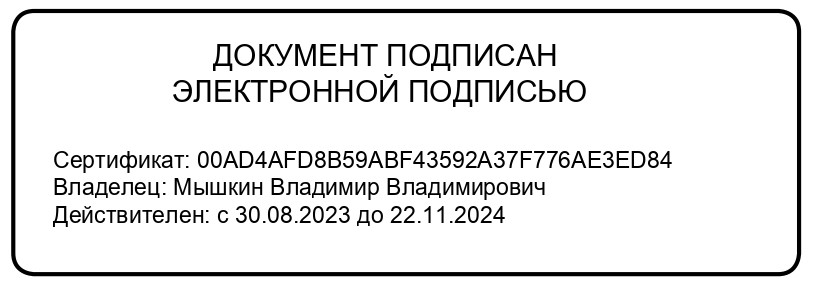                                                        г. Саранск, 2023г.ЦЕЛЕВОЙ РАЗДЕЛ.1.1 Пояснительная записка В соответствии с Федеральным законом «Об образовании в Российской Федерации» по уровню начального общего образования реализуется основная образовательная программа (статья 12 Закона) и характеризуется как первый этап школьного обучения. Образовательная программа понимается в Законе «Об образовании в Российской Федерации» как комплекс основных характеристик образования (объём, содержание, планируемые результаты) и организационно-педагогических условий, реализация которых обеспечивает успешность выполнения ФГОС каждого уровня образования. Программа начального общего образования является основным документом, регламентирующим образовательную деятельность школы в единстве урочной и внеурочной деятельности, при учёте правильного соотношения обязательной части программы и части, формируемой участниками образовательного процесса. Цели реализации ООП НОО   Целями реализации программы начального общего образования являются: - Обеспечение успешной реализации конституционного права каждого гражданина РФ, достигшего возраста 6,5-7 лет, на получение качественного образования, включающего обучение, развитие и воспитание каждого обучающегося. - Организация учебного процесса с учётом целей, содержания и планируемых результатов начального общего образования, отражённых в обновленном ФГОС НОО. - Создание условий для свободного развития каждого младшего школьника с учётом его потребностей, возможностей и стремления к самореализации; отражение в программе начального общего образования деятельности педагогического коллектива по созданию индивидуальных программ и учебных планов для одарённых, успешных обучающихся или для детей социальных групп, нуждающихся в особом внимании и поддержке педагогов. - Возможность для коллектива школы проявить своё педагогическое мастерство, обогатить опыт деятельности, активно участвовать в создании и утверждении традиций школьного коллектива. Достижение поставленных целей предусматривает решение следующих основных задач: - формирование общей культуры, духовно-нравственное, гражданско-патриотическое, социальное, личностное и интеллектуальное развитие, развитие творческих способностей, сохранение и укрепление здоровья; - обеспечение планируемых результатов по освоению обучающимися целевых установок, приобретению знаний, умений, навыков, компетенций и компетентностей, определяемых личностными, семейными, общественными, государственными потребностями и возможностями обучающегося младшегошкольного возраста, индивидуальными особенностями его развития и состояния здоровья; - становление и развитие личности в ее индивидуальности, самобытности, уникальности и неповторимости; - обеспечение преемственности начального общего и основного общего образования; - достижение планируемых результатов освоения основной образовательной программы начального общего образования всеми обучающимися, в том числе детьми с ограниченными возможностями здоровья (далее - дети с ОВЗ); - обеспечение доступности получения качественного начального общего образования; - выявление и развитие способностей обучающихся, в том числе лиц, проявивших выдающиеся способности, через систему клубов, секций, студий и кружков, организацию общественно полезной деятельности; - организация интеллектуальных и творческих соревнований, научнотехнического творчества и проектно-исследовательской деятельности; -- участие обучающихся, их родителей (законных представителей), педагогических работников и общественности в проектировании и развитии внутришкольной социальной среды;- использование в образовательной деятельности образовательных технологий деятельностного типа; - предоставление обучающимся возможности для самостоятельной работы; включение обучающихся в процессы познания и внешкольной социальной среды города. 1.1.2. Принципы формирования и механизмы реализации программы НОО, в том числе посредством реализации индивидуальных учебных планов Программа начального общего образования разработана с учетом следующих принципов:- системно-деятельностный подход, предполагающий ориентацию на результаты обучения, на развитие его активной учебно-познавательной деятельности на основе освоения универсальных учебных действий, познания и освоения мира личности обучающегося, формирование его готовности к саморазвитию и непрерывному образованию; - признание решающей роли содержания образования, способов организации образовательной деятельности и учебного сотрудничества в достижении целей личностного и социального развития обучающихся; - учет индивидуальных возрастных, психологических и физиологических особенностей обучающихся при построении образовательного процесса и определении образовательно-воспитательных целей и путей их достижения; разнообразие индивидуальных образовательных траекторий и индивидуального развития каждого обучающегося, в том числе одаренных обучающихся и обучающихся с ограниченными возможностями здоровья; - преемственность основных образовательных программ, проявляющуюся во взаимосвязи и согласованности в отборе содержания образования, а также впоследовательности его развертывания по уровням образования и этапам обучения в целях обеспечения системности знаний, повышения качества образования и обеспечения его непрерывности; - обеспечение фундаментального характера образования, учета специфики изучаемых предметов; - принцип единства учебной и воспитательной деятельности, предполагающий направленность учебного процесса на достижение личностных результатов освоения образовательной программы; -принцип здоровьесбережения, предусматривающий исключение образовательных технологий, которые могут нанести вред физическому и психическому здоровью обучающихся, приоритет использования здоровьесберегающих педагогических технологий, приведение объема учебной нагрузки в соответствие с требованиями действующих санитарных правил и нормативов.   При создании основной образовательной программы начального образования особо учитывается статус ребёнка младшего школьного возраста. В первый класс приходят дети с разным уровнем готовности к обучению, у многих не сформирована произвольная деятельность, они с трудом принимают требования учителя, часто отвлекаются, быстро устают. Желание учиться поддерживается школьными успехами, но неудачи быстро разрушают познавательные мотивы. Всё это побуждает учителя особенно бережно относиться к младшим школьникам, оказывать помощь и поддержку, помогать адаптироваться к новой - учебной деятельности, которая становится ведущей в этом возрасте. При реализации ООП начального общего образования используются разные виды индивидуально-дифференцированного подхода, причём внимание учителя уделяется каждому обучающемуся, независимо от уровня его успешности. С учётом темпа обучаемости, уровня интеллектуального развития, особенностей познавательных психических процессов педагог оказывает поддержку каждому обучающемуся.   В программе определяются основные механизмы её реализации, наиболее целесообразные с учётом традиций коллектива школы, потенциала педагогических кадров и контингента обучающихся.   Среди механизмов, которые используются в начальной школе при реализации ООП НОО, следует отметить: - организацию внеурочной деятельности с разработкой учебных курсов, факультативов, различных форм совместной познавательной деятельности (конкурсы, диспуты, интеллектуальные марафоны и т. п.); - привлечение к образовательной деятельности школы организаций культуры (к примеру, музеев, библиотек, стадионов), художественных и театральных студий; - возможность использования индивидуальных программ и учебных планов для отдельных обучающихся или небольших групп. 1.1.3. Общая характеристика ООП НОО   Программа начального общего образования является стратегическим документом школы, выполнение которой обеспечивает успешность организации образовательной деятельности, т. е. гарантию реализации статьи12 Федерального закона «Об образовании в Российской Федерации». В соответствии с законодательными актами школа самостоятельно определяет технологии обучения, формы его организации (включая модульные курсы), а также систему оценивания с соблюдением принципа здоровьесберегающего обучения.     Срок реализации обучения по ООП начального общего образования - 4 года. Общее число учебных часов за уровень составляет не менее 2954 часов и не более 3345 часов. Соблюдение этих требований ФГОС НОО связано с необходимостью оберегать обучающихся от перегрузок, утомления, отрицательного влияния обучения на здоровье.     В исключительных случаях школа может с учётом особых успехов обучающихся, высокого темпа обучаемости или особых условий развития ребёнка сократить срок обучения в начальной школе. В этом случае обучение осуществляется по индивидуально разработанным учебным планам. Вместе с тем школа учитывает, что чем более длителен срок обучения в начальной школе, тем более качественным становится фундамент, который закладывается начальным уровнем образования как предпосылка дальнейшего успешного обучения, поэтому сокращение срока обучения на уровне НОО возможно в исключительных случаях.     Основная образовательная программа начального общего образования базируется на требованиях, предъявляемых ФГОС НОО к целям, содержанию, планируемым результатам и условиям обучения в начальной школе с учетом ФООП НОО.     С учётом условий функционирования школы программа характеризует право получения образования на родном языке из числа языков народов РФ и отражает механизмы реализации данного принципа в учебных планах, а также планах внеурочной деятельности. ООП НОО обеспечивает конструирование учебного процесса в структуре учебной деятельности, предусматривает механизмы формирования всех компонентов учебной деятельности (мотив, цель, учебная задача, учебные операции, контроль и самоконтроль).      Программа разработана с учётом психологических особенностей обучающегося младшего школьного возраста.      Таким образом, ООП начального общего образования содержит документы, развивающие и детализирующие положения и требования, определенные во ФГОС НОО.   Основная образовательная программа включает следующие разделы: - рабочие программы учебных предметов, учебных курсов (в том числе внеурочной деятельности), учебных модулей; - программу формирования универсальных учебных действий обучающихся; - рабочую программу воспитания; - учебный план; - план внеурочной деятельности; - календарный учебный график; - календарный план воспитательной работы (содержащий перечень событий и мероприятий воспитательной направленности, которые организуются и проводятся в школе или в которых школа принимает участие в учебном году или периоде обучения); - характеристику условий реализации программы начального общего образования в соответствии с требованиями ФГОС.   1.2. Планируемые результаты освоения ООП НОО       Всё наполнение программы начального общего образования (содержание и планируемые результаты обучения, условия организации образовательной среды) подчиняется современным целям начального образования, которые представлены во ФГОС как система личностных, метапредметных и предметных достижений обучающегося.       ФГОС НОО устанавливает требования к трем группам результатов освоения обучающимися программ начального общего образования: личностным, метапредметным и предметным. 1) личностным, включающим: - формирование у обучающихся основ российской гражданской идентичности; -готовность обучающихся к саморазвитию; мотивацию к познанию и обучению; - ценностные установки и социально значимые качества личности; - активное участие в социально значимой деятельности; 2) метапредметным, включающим: - универсальные познавательные учебные действия (базовые логические и начальные исследовательские действия, а также работу с информацией); - универсальные коммуникативные действия (общение, совместная деятельность, презентация); - универсальные регулятивные действия (саморегуляция, самоконтроль); 3) предметным, включающим освоенный обучающимися в ходе изучения учебного предмета опыт деятельности, специфической для данной предметной области, по получению нового знания, его преобразованию и применению.       Подобная структура представления планируемых результатов подчеркивает тот факт, что при организации образовательного процесса, направленного на реализацию и достижение планируемых результатов, от учителя требуется использование таких педагогических технологий, которые основаны на дифференциации требований к подготовке обучающихся.     Научно-методологической основой для разработки требований к личностным, метапредметным и предметным результатам обучающихся, освоивших программу начального общего образования, является системно-деятельностный подход.       Планируемые результаты освоения обучающимися программы начального общего образования: 1) обеспечивают связь между требованиями ФГОС, образовательной деятельностью и системой оценки результатов освоения программы начального общего образования; 2) являются содержательной и критериальной основой для разработки: - рабочих программ учебных предметов, учебных курсов (в том числе внеурочной деятельности), учебных модулей, являющихся методическими документами, определяющими организацию образовательного процесса в школе по определенному учебному предмету, учебному курсу (в том числе внеурочной деятельности), учебному модулю; - рабочей программы воспитания, являющейся методическим документом, определяющим комплекс основных характеристик воспитательной работы, осуществляемой в школе; - программы формирования универсальных учебных действий обучающихся - обобщенных учебных действий, позволяющих решать широкий круг задач в различных предметных областях и являющихся результатами освоения обучающимися программы начального общего образования; - системы оценки качества освоения обучающимися программы начального общего образования; - в целях выбора средств обучения и воспитания, учебно-методической литературы.       Планируемые результаты опираются на ведущие целевые установки, отражающие основной, сущностный вклад каждой изучаемой программы в развитие личности обучающихся, их способностей.       Структура и содержание планируемых результатов освоения программы начального общего образования отражают требования ФГОС, передают специфику образовательной деятельности (в частности, специфику целей изучения отдельных учебных предметов, учебных курсов (в том числе внеурочной деятельности), учебных модулей), соответствуют возрастным возможностям обучающихся. Личностные результаты освоения программы начального общего образования достигаются в единстве учебной и воспитательной деятельности школы в соответствии с традиционными российскими социокультурными и духовно-нравственными ценностями, принятыми в обществе правилами и нормами поведения и способствуют процессам самопознания, самовоспитания и саморазвития, формирования внутренней позиции личности.       Личностные результаты освоения программы начального общего образования отражают готовность обучающихся руководствоваться ценностями и приобретение первоначального опыта деятельности на их основе, в том числе в части: Гражданско-патриотического воспитания: - становление ценностного отношения к своей Родине - России; - осознание своей этнокультурной и российской гражданской идентичности; - сопричастность к прошлому, настоящему и будущему своей страны и родного края; - уважение к своему и другим народам; - первоначальные представления о человеке как члене общества, о правах и ответственности, уважении и достоинстве человека, о нравственно-этических нормах поведения и правилах межличностных отношений. Духовно-нравственного воспитания: - признание индивидуальности каждого человека; - проявление сопереживания, уважения и доброжелательности; - неприятие любых форм поведения, направленных на причинение физического и морального вреда другим людям.Эстетического воспитания: -уважительное отношение и интерес к художественной культуре, восприимчивость к разным видам искусства, традициям и творчеству своего и других народов; - стремление к самовыражению в разных видах художественной деятельности. Физического воспитания, формирования культуры здоровья и эмоционального благополучия: - соблюдение правил здорового и безопасного (для себя и других людей) образа жизни в окружающей среде (в том числе информационной); - бережное отношение к физическому и психическому здоровью. Трудового воспитания: - осознание ценности труда в жизни человека и общества, ответственное потребление и бережное отношение к результатам труда, навыки участия в различных видах трудовой деятельности, интерес к различным профессиям. Экологического воспитания: - бережное отношение к природе; - неприятие действий, приносящих ей вред. Ценности научного познания: - первоначальные представления о научной картине мира; - познавательные интересы, активность, инициативность, любознательность и самостоятельность в познании.       Личностные результаты включают ценностные отношения обучающегося к окружающему миру, другим людям, а также к самому себе как субъекту учебно-познавательной деятельности (осознание её социальной значимости, ответственность, установка на принятие учебной задачи и др.).        Метапредметные результаты сгруппированы по трем направлениям и отражают способность обучающихся использовать на практике универсальные учебные действия, составляющие умение овладевать: - универсальными учебными познавательными действиями; - универсальными учебными коммуникативными действиями; - универсальными регулятивными действиями.      Метапредметные результаты освоения программы начального общего образования отражают: Овладение универсальными учебными познавательными действиями: I) базовые логические действия: - сравнивать объекты, устанавливать основания для сравнения, устанавливать аналогии; - объединять части объекта (объекты) по определенному признаку; - определять существенный признак для классификации, классифицировать предложенные объекты; - находить закономерности и противоречия в рассматриваемых фактах, данных и наблюдениях на основе предложенного педагогическим работником алгоритма; - выявлять недостаток информации для решения учебной (практической) задачи на основе предложенного алгоритма; - устанавливать причинно-следственные связи в ситуациях, поддающихся непосредственному наблюдению или знакомых по опыту, делать выводы; 2) базовые исследовательские действия: - определять разрыв между реальным и желательным состоянием объекта (ситуации) на основе предложенных педагогическим работником вопросов; - с помощью педагогического работника формулировать цель, планировать изменения объекта, ситуации; - сравнивать несколько вариантов решения задачи, выбирать наиболее подходящий (на основе предложенных критериев); - проводить по предложенному плану опыт, несложное исследование по установлению особенностей объекта изучения и связей между объектами (часть - целое, причина - следствие); - формулировать выводы и подкреплять их доказательствами на основе результатов проведенного наблюдения (опыта, измерения, классификации, сравнения, исследования); - прогнозировать возможное развитие процессов, событий и их последствия в аналогичных или сходных ситуациях; 3) работа с информацией: - выбирать источник получения информации; - согласно заданному алгоритму находить в предложенном источнике информацию, представленную в явном виде; - распознавать достоверную и недостоверную информацию самостоятельно или на основании предложенного педагогическим работником способа ее проверки; - соблюдать с помощью взрослых (педагогических работников, родителей (законных представителей) несоверщеннолетних обучающихся) правила информационной безопасности при поиске информации в сети Интернет; - анализировать и создавать текстовую, видео, графическую, звуковую, информацию в соответствии с учебной задачей; - самостоятельно создавать схемы, таблицы для представления информации. Овладение универсальными учебными коммуникативными действиями: 1) общение: - воспринимать и формулировать суждения, выражать эмоции в соответствии с целями и условиями общения в знакомой среде; - проявлять уважительное отношение к собеседнику, соблюдать правила ведения диалога и дискуссии; - признавать возможность существования разных точек зрения; - корректно и аргументированно высказывать свое мнение; - строить речевое высказывание в соответствии с поставленной задачей; -создавать устные и письменные тексты (описание, рассуждение, повествование); - готовить небольшие публичные выступления; - подбирать иллюстративный материал (рисунки, фото, плакаты) к тексту выступления; 2) совместная деятельность: - формулировать краткосрочные и долгосрочные цели (индивидуальные с учетом участия в коллективных задачах) в стандартной (типовой) ситуации на основе предложенного формата планирования, распределения промежуточных шагов и сроков; - принимать цель совместной деятельности, коллективно строить действия по ее достижению: распределять роли, договариваться, обсуждать процесс и результат совместной работы; - проявлять готовность руководить, выполнять поручения, подчиняться; - ответственно выполнять свою часть работы; - оценивать свой вклад в общий результат; - выполнять совместные проектные задания с опорой на предложенные образцы.       Овладение универсальными учебными регулятивными действиями: 1) самоорганизация: - планировать действия по решению учебной задачи для получения результата;- выстраивать последовательность выбранных действий; 2) самоконтроль: - устанавливать причины успеха/неудач учебной деятельности; - корректировать свои учебные действия для преодоления ошибок.       Метапредметные результаты характеризуют уровень сформированности познавательных, коммуникативных и регулятивных универсальных действий, которые обеспечивают успешность изучения учебных предметов, а также становление способности к самообразованию и саморазвитию. В результате освоения содержания учебных предметов, курсов (в том числе внеурочной деятельности), модулей обучающиеся овладевают рядом междисциплинарных понятий, а также различными знаково-символическими средствами, которые помогают обучающимся применять знания как в типовых, так и в новых, нестандартных учебных ситуациях.    Предметные результаты освоения программы начального общего образования с учетом специфики содержания предметных областей, включающих конкретные учебные предметы (учебные модули), ориентированы на применение знаний, умений и навыков обучающимися в учебных ситуациях и реальных жизненных условиях, а также на успешное обучение на уровне начального общего образования, и включают:  Предметные результаты по предметной области "Русский язык и литературное чтение" обеспечивают: По учебному предмету "Русский язык": 1) первоначальное представление о многообразии языков и культур на территории Российской Федерации, о языке как одной из главных духовно-нравственных ценностей народа; 2) понимание роли языка как основного средства общения; осознание значения русского языка как государственного языка Российской Федерации; понимание роли русского языка как языка межнационального общения; 3) осознание правильной устной и письменной речи как показателя общей культуры человека; 4) овладение основными видами речевой деятельности на основе первоначальных представлений о нормах современного русского литературного языка: - аудирование (слушание): адекватно воспринимать звучащую речь; понимать воспринимаемую информацию, содержащуюся в предложенном тексте; определять основную мысль воспринимаемого текста; передавать содержание воспринимаемого текста путем ответа на предложенные вопросы; задавать вопросы по услышанному тексту; - говорение: осознавать цели и ситуации (с кем и где происходит обшение) устного общения; выбирать языковые средства в соответствии с целями и условиями общения для эффективного решения коммуникативной задачи; использовать диалогическую форму речи; уметь начать, поддержать, закончить разговор, привлечь внимание собеседника; отвечать на вопросы и задавать их; строить устные монологические высказывания в соответствии с учебной задачей; соблюдать нормы речевого этикета в ситуациях учебного и бытового общения (приветствие, прощание, извинение, благодарность, просьба); соблюдать орфоэпические нормы и правильную интонацию; - чтение: соблюдать орфоэпические нормы при чтении вслух; понимать содержание предлагаемого текста; использовать выборочное чтение с целью нахождения необходимого материала; находить информацию, заданную в тексте в явном виде; формулировать простые выводы, интерпретировать и обобщать содержащуюся в тексте информацию; анализировать содержание, языковые особенности и структуру текста; - письмо: осознавать цели и ситуации (с кем и где происходит общение) письменного общения; списывать текст с представленного образца, писать под диктовку в соответствии с изученными правилами; писать подробное изложение; создавать небольшие тексты (сочинения) по соответствуюшей возрасту тематике (на основе впечатлений, литературных произведений, сюжетных картинок, просмотра фрагмента видеозаписи); использовать словари и различные справочные материалы, включая ресурсы сети Интернет; 5) сформированность первоначальных научных представлений о системе русского языка: фонетике, графике, лексике, морфемике, морфологии и синтаксисе; об основных единицах языка, их признаках и особенностях употребления в речи; 6) использование в речевой деятельности норм современного русского литературного языка (орфоэпических, лексических, грамматических, орфографических, пунктуационных) и речевого этикета.         По учебному предмету "Литературное чтение": 1) сформированность положительной мотивации к систематическому чтению и слушанию художественной литературы и произведений устного народного творчества; 2) достижение необходимого для продолжения образования уровня обшего речевого развития; 3) осознание значимости художественной литературы и произведений устного народного творчества для всестороннего развития личности человека; 4) первоначальное представление о многообразии жанров художественных произведений и произведений устного народного творчества; 5) овладение элементарными умениями анализа и интерпретации текста, осознанного использования при анализе текста изученных литературных понятий: прозаическая и стихотворная речь; жанровое разнообразие произведений (общее представление о жанрах); устное народное творчество, малые жанры фольклора (считалки, пословицы, поговорки, загадки, фольклорная сказка); басня (мораль, идея, персонажи); литературная сказка, рассказ; автор; литературный герой; образ, характер; тема; идея; заголовок и содержание; композиция; сюжет; эпизод, смысловые части; стихотворение (ритм, рифма); средства художественной выразительности (сравнение, эпитет, олицетворение); 6) овладение техникой смыслового чтения вслух (правильным плавным чтением, позволяющим воспринимать, понимать и интерпретировать смысл текстов разных типов, жанров, назначений в целях решения различных учебных задач и удовлетворения эмоциональных потребностей общения с книгой, адекватно воспринимать чтение слушателями).     Предметные результаты по учебному предмету "Иностранный язык" предметной области "Иностранный язык" ориентированы на применение знаний, умений и навыков в типичных учебных ситуациях и реальных жизненных условиях, отражают сформированность иноязычной коммуникативной компетенции на элементарном уровне в совокупности ее составляющих - речевой, языковой, социокультурной, компенсаторной, метапредметной (учебно-познавательной) и обеспечивают: 1) овладение основными видами речевой деятельности в рамках следующего тематического содержания речи: Мир моего "я". Мир моих увлечений. Мир вокруг меня. Родная страна и страна/страны изучаемого языка: - говорение: уметь вести разные виды диалога в стандартных ситуациях общения (диалог этикетного характера, диалог-побуждение к действию, диалог-расспрос) объемом 4-5 фраз со стороны каждого собеседника в рамках тематического содержания речи с вербальными и (или) невербальными опорами, с соблюдением правил речевого этикета, принятых в стране/странах изучаемого языка; создавать устные связные монологические высказывания (описание/характеристика, повествование) объемом 4-5 фраз с вербальными и (или) невербальными опорами в рамках тематического содержания речи; передавать основное содержание прочитанного текста; представлять результаты выполненной проектной работы, в том числе подбирая иллюстративный материал (рисунки, фото) к тексту выступления; - аудирование: воспринимать на слух и понимать речь педагогического работника и одноклассников в процессе общения на уроке; воспринимать на слух и понимать основное содержание звучащих до 1 минуты учебных и адаптированных аутентичных текстов, построенных на изученном языковом материале; понимать запрашиваемую информацию фактического характера в прослушанном тексте; - смысловое чтение: читать вслух и понимать учебные и адаптированные аутентичные тексты объемом до 80 слов, построенные на изученном языковом материале, соблюдая правила чтения и правильную интонацию; читать про себя и понимать основное содержание учебных и адаптированных аутентичных текстов объемом до 160 слов, содержащих отдельные незнакомые слова, не препятствующие решению коммуникативной задачи; определять тему, главную мысль, назначение текста; извлекать из прочитанного текста запрашиваемую информацию фактического характера (в пределах изученного); читать несплошные тексты (простые таблицы) и понимать представленную в них информацию; - письменная речь: владеть техникой письма; заполнять простые анкеты и формуляры с указанием личной информации в соответствии с нормами, принятыми в стране/странах изучаемого языка; писать электронное сообщение личного характера объемом до 40 слов с опорой на предъявленный педагогическим работником образец; 2) знание и понимание правил чтения и орфографии; интонации изученных коммуникативных типов предложений; основных значений изученных лексических единиц (слов, словосочетаний, речевых клише);признаков изученных грамматических явлений; 3) овладение фонетическими навыками (различать на слух и адекватно, без ошибок, ведущих к сбою коммуникации, произносить изученные звуки иностранного языка; соблюдать правильное ударение в изученных словах и фразах; соблюдать особенности интонации в повествовательных и побудительных предложениях, а также в изученных типах вопросов); графическими навыками (графически корректно писать буквы изучаемого языка); орфографическими (корректно писать изученные слова) и пунктуационными навыками (использовать точку, вопросительный и восклицательный знаки в конце предложения, апостроф, запятую при перечислении и обращении); 4) использование языковых средств, соответствующих учебно-познавательной задаче, ситуации повседневного общения: овладение навыками распознавания и употребления в устной и письменной речи не менее 500 изученных лексических единиц (слов, словосочетаний, речевых клише) в их основных значениях и навыками распознавания и употребления в устной и письменной речи изученных синтаксических конструкций и морфологических форм изучаемого иностранного языка; 5) овладение социокультурными знаниями и умениями: знание названий родной страны и страны/стран изучаемого языка, некоторых литературных персонажей, небольших произведений детского фольклора (рифмовок, песен); умение кратко представлять свою страну на иностранном языке в рамках изучаемой тематики; 6) овладение компенсаторными умениями: использовать при чтении и аудировании языковую, в том числе контекстуальную догадку; 7) овладение умениями описывать, сравнивать и группировать объекты и явления в рамках изучаемой тематики; 8) приобретение базовых умений работы с доступной информацией в рамках изучаемой тематики, безопасного использования электронных ресурсов Организации и сети Интернет, получения информации из источников в современной информационной среде; 9) выполнение простых проектных работ, включая задания межпредметного характера, в том числе с участием в совместной деятельности, понимание и принятие ее цели, обсуждение и согласование способов достижения общего результата, распределение ролей в совместной деятельности, проявление готовности быть лидером и выполнять поручения, осуществление взаимного контроля в совместной деятельности, оценивание своего вклада в общее дело; 10) приобретение опыта практической деятельности в повседневной жизни: - использовать ИКТ для выполнения несложных заданий на иностранном языке (выбирать источник для получения информации, оценивать необходимость и достаточность информации для решения поставленной задачи; использовать и самостоятельно создавать таблицы для представления информации; соблюдать правила информационной безопасности в ситуациях повседневной жизни и при работе в сети Интернет); - знакомить представителей других стран с культурой своего народа и участвовать в элементарном бытовом общении на иностранном языке.      Предметные результаты по учебному предмету "Математика" предметной области ”Математика и информатика” обеспечивают: 1) сформированность системы знаний о числе как результате счета и измерения, о десятичном принципе записи чисел; 2) сформированность вычислительных навыков, умений выполнять устно и письменно арифметические действия с числами, решать текстовые задачи, оценивать полученный результат по критериям: достоверность/реальность, соответствие правилу/алгоритму; 3) развитие пространственного мышления: умения распознавать, изображать (от руки) и выполнять построение геометрических фигур (с заданными измерениями) с помощью чертежных инструментов; развитие наглядного представления о симметрии; овладение простейшими способами измерения длин, плошадей; 4) развитие логического и алгоритмического мышления: умения распознавать верные (истинные) и неверные (ложные) утверждения в простейших случаях в учебных и практических ситуациях, приводить пример и контрпример, строить простейшие алгоритмы и использовать изученные алгоритмы (вычислений, измерений) в учебных ситуациях; 5) овладение элементами математической речи: умения формулировать утверждение (вывод, правило), строить логические рассуждения (однодвухшаговые) с использованием связок "если ..., то "и", "все", "некоторые"; 6) приобретение опыта работы с информацией, представленной в графической форме (простейшие таблицы, схемы, столбчатые диаграммы) и текстовой форме: умения извлекать, анализировать, использовать информацию и делать выводы, заполнять готовые формы данными; 7) использование начальных математических знаний при решении учебных и практических задач и в повседневных ситуациях для описания и объяснения окружающих предметов, процессов и явлений, оценки их количественных и пространственных отношений, в том числе в сфере личных и семейных финансов.       Предметные результаты по учебному предмету "Окружающий мир" предметной области "Обществознание и естествознание (окружающий мир) ” обеспечивают:1) сформированность уважительного отношения к своей семье и семейным традициям, школе, родному краю, России, ее истории и культуре, природе; чувства гордости за национальные свершения, открытия, победы; 2) первоначальные представления о природных и социальных объектах как компонентах единого мира, о многообразии объектов и явлений природы; связи мира живой и неживой природы; сформированность основ рационального поведения и обоснованного принятия решений; 3) первоначальные представления о традициях и обычаях, хозяйственных занятиях населения и массовых профессиях родного края, достопримечательностях столицы России и родного края, наиболее значимых объектах Всемирного культурного и природного наследия в России; важнейших для страны и личности событиях и фактах прошлого и настояшего России; основных правах и обязанностях гражданина Российской Федерации; 4) развитие умений описывать, сравнивать и группировать изученные природные объекты и явления, выделяя их существенные признаки и отношения между объектами и явлениями; 5) понимание простейших причинно-следственных связей в окружающем мире (в том числе на материале о природе и культуре родного края); 6) умение решать в рамках изученного материала познавательные, в том числе практические задачи; 7) приобретение базовых умений работы с доступной информацией (текстовой, графической, аудиовизуальной) о природе и обществе, безопасного использования электронных ресурсов школы и сети Интернет, получения информации из источников в современной информационной среде; 8) приобретение опыта проведения несложных групповых и индивидуальных наблюдений в окружающей среде и опытов по исследованию природных объектов и явлений с использованием простейшего лабораторного оборудования и измерительных приборов и следованием инструкциям и правилам безопасного труда, фиксацией результатов наблюдений и опытов; 9) формирование навыков здорового и безопасного образа жизни на основе выполнения правил безопасного поведения в окружающей среде, в том числе знаний о небезопасности разглашения личной и финансовой информации при общении с людьми вне семьи, в сети Интернет и опыта соблюдения правил безопасного поведения при использовании личных финансов; 10) приобретение опыта положительного эмоционально-ценностного отношения к природе; стремления действовать в окружающей среде в соответствии с экологическими нормами поведения.         По выбору родителей (законных представителей) несовершеннолетних обучающихся в рамках учебного предмета "Основы религиозных культур и светской этики" предметной области "Основы религиозных культур и светской этики" изучаются учебные модули; "Основы православия", "Основы светской этики" ( заявления родителей/законных представителей.). Предметные результаты по учебному предмету "Основы религиозных культур и светской этики" предметной области "Основы религиозных культур и светской этики" обеспечивают:     По учебному модулю "Основы православия": 1) понимание необходимости нравственного совершенствования, духовного развития, роли в этом личных усилий человека; 2) формирование умений анализировать и давать нравственную оценку поступкам, отвечать за них, проявлять готовность к сознательному самоограничению в поведении; 3) возможность осуществления обоснованного нравственного выбора с опорой на этические нормы религиозных культур народов России; 4) формирование умений рассказывать об основных особенностях вероучений традиционных религий народов России, называть имена их основателей и основные события, связанные с историей их возникновения и развития; 5) знание названий священных книг традиционных религий народов России, умение кратко описывать их содержание; 6) формирование умений называть и составлять краткие описания особенностей культовых сооружений, религиозных служб, обрядов традиционных религий народов России; 7) построение суждений оценочного характера, раскрывающих значение нравственности, веры как регуляторов поведения человека в обществе и условий духовно-нравственного развития личности; 8) понимание ценности семьи, умение приводить примеры положительного влияния религиозных традиций на отношения в семье, воспитание детей; 9) овладение навыками общения с людьми разного вероисповедания; осознание, что оскорбление представителей другой веры есть нарушение нравственных норм поведения в обществе; 10) понимание ценности человеческой жизни, человеческого достоинства, честного труда людей на благо человека, общества; 11) формирование умений объяснять значение слов "милосердие", "сострадание", "прощение", "дружелюбие"; 12) умение находить образы, приводить примеры проявлений любви к ближнему, милосердия и сострадания в религиозных культурах, истории России, современной жизни; 13) открытость к сотрудничеству, готовность оказывать помощь; осуждение любых случаев унижения человеческого достоинства.       По учебному модулю "Основы светской этики": 1) формирование умения строить суждения оценочного характера о роли личных усилий для нравственного развития человека; 2) формирование умения анализировать и давать нравственную оценку поступкам, отвечать за них, проявлять готовность к сознательному самоограничению в поведении; 3) способность осуществлять и обосновывать нравственный выбор, опираясь на принятые в обществе нормы морали и внутреннюю установку личности, поступать согласно своей совести; 4) знание общепринятых в российском обществе норм морали, отношений и поведения людей, основанных на российских традиционных духовных ценностях, конституционных правах, свободах и обязанностях гражданина; 5) формирование умения соотносить поведение и поступки человека с основными нормами российской светской (гражданской) этики; 6) формирование умения строить суждения оценочного характера о значении нравственности в жизни человека, коллектива, семьи, общества; 7) знание и готовность ориентироваться на российские традиционные семейные ценности, нравственные нормы поведения в коллективе, обществе, соблюдать правила этикета; 8) понимание ценности человеческой жизни, человеческого достоинства, честного труда людей на благо человека, общества; 9) формирование умения объяснять значение слов "милосердие", "сострадание", "прощение", "дружелюбие"; 10) формирование умения приводить примеры проявлений любви к ближнему, милосердия и сострадания в истории России, современной жизни; 11) готовность проявлять открытость к сотрудничеству, готовность оказывать помощь; осуждать любые случаи унижения человеческого достоинства.       Предметные результаты по предметной области ’’Искусство” обеспечивают:         По учебному предмету "Изобразительное искусство": 1) выполнение творческих работ с использованием различных художественных материалов и средств художественной выразительности изобразительного искусства; 2) умение характеризовать виды и жанры изобразительного искусства; 3) овладение умением рисовать с натуры, по памяти, по представлению; 4) умение применять принципы перспективных и композиционных построений; 5) умение характеризовать отличительные особенности художественных промыслов России; 6) умение использовать простейшие инструменты графических редакторов для обработки фотографических изображений и анимации.       По учебному предмету "Музыка": 1) знание основных жанров народной и профессиональной музыки; 2) знание видов оркестров, названий наиболее известных инструментов; умение различать звучание отдельных музыкальных инструментов, виды хора и оркестра; 3) умение узнавать на слух и называть изученные произведения русской и зарубежной классики, образцы народного музыкального творчества, произведения современных композиторов; 4) умение исполнять свою партию в хоре с сопровождением и без сопровождения.         Предметные результаты по учебному предмету "Технология" предметной области ’’Технология” обеспечивают: 1) сформированность общих представлений о мире профессий, значении труда в жизни человека и общества, многообразии предметов материальной культуры; 2) сформированность первоначальных представлений о материалах и их свойствах, о конструировании, моделировании; 3) овладение технологическими приемами ручной обработки материалов; 4) приобретение опыта практической преобразовательной деятельности при выполнении учебно-познавательных и художественно-конструкторских задач, в том числе с использованием информационной среды; 5) сформированность умения безопасного пользования необходимыми инструментами в предметно-преобразующей деятельности.       Предметные результаты по учебному предмету "Физическая культура" предметной области "Физическая культура" обеспечивают: 1) сформированность общих представлений о физической культуре и спорте, физической активности человека, физических качествах, жизненно важных прикладных умениях и навыках, основных физических упражнениях (гимнастических, игровых, туристических и спортивных); 2) умение использовать основные гимнастические упражнения для формирования и укрепления здоровья, физического развития и физического совершенствования, повышения физической и умственной работоспособности, в том числе для подготовки к выполнению нормативов Всероссийского физкультурно-спортивного комплекса "Готов к труду и обороне" (ГТО); 3) умение взаимодействовать со сверстниками в игровых заданиях и игровой деятельности, соблюдая правила честной игры; 4) овладение жизненно важными навыками гимнастики; 5) умение вести наблюдение за своим физическим состоянием, величиной физических нагрузок, показателями основных физических качеств; 6) умение применять правила безопасности при выполнении физических упражнений и различных форм двигательной активности.       Личностные, метапредметные и предметные результаты конкретизированы по классам в рабочих программах учебных учебных предметов.  курсов (в том числе курсов внеурочной деятельности), учебных модулей.        В отдельном разделе программы начального общего образования характеризуется система оценки достижений планируемых результатов освоения основной образовательной программы с учетом оценки метапредметных и предметных результатов.        При определении подходов к контрольно-оценочной деятельности младших школьников учитываются формы и виды контроля, а также требования к объёму и числу проводимых контрольных, проверочных и диагностических работ. Ориентиром в этом направлении служат «Рекомендации для системы общего образования по основным подходам к формированию графика проведения оценочных процедур в общеобразовательных организациях», подготовленные в 2021 г. Федеральной службой по надзору в сфере образования и науки РФ. 1.3 Система оценки достижения планируемых результатов освоения ООП НОО    Основой объективной оценки соответствия установленным требованиям образовательной деятельности и подготовки обучающихся, освоивших ООП НОО, является ФГОС НОО независимо от формы получения начального общего образования и формы обучения. Таким образом, ФГОС НОО определяет основные требования к образовательным результатам обучающихся и средствам оценки их достижения.      Система оценки достижения планируемых результатов (далее - система оценки) является частью системы оценки и управления качеством образования в образовательной организации и служит основой при разработке образовательной организацией соответствующего локального акта.       Система оценки призвана способствовать поддержанию единства всей системы образования, обеспечению преемственности в системе непрерывного образования. Ее основными функциями являются: ориентация образовательного процесса на достижение планируемых результатов освоения ФОП НОО и обеспечение эффективной обратной связи, позволяющей осуществлять управление образовательным процессом.       Основными направлениями и целями оценочной деятельности в образовательной организации являются: - оценка образовательных достижений обучающихся на различных этапах обучения как основа их промежуточной и итоговой аттестации, а также основа процедур внутреннего мониторинга образовательной организации, мониторинговых исследований муниципального, регионального и федерального уровней; - оценка результатов деятельности педагогических работников как основа аттестационных процедур; - оценка результатов деятельности образовательной организации как основа аккредитационных процедур.       Основным объектом системы оценки, ее содержательной и критериальной базой выступают требования ФГОС НОО, которые конкретизируются в планируемых результатах освоения обучающимися ООП НОО.       Система оценки включает процедуры внутренней и внешней оценки. Внутренняя оценка включает: - стартовую диагностику; - текущую и тематическую оценку; - портфолио; - психолого-педагогическое наблюдение; - внутренний мониторинг образовательных достижений обучающихся. Внешняя оценка включает: - независимую оценку качества образования; мониторинговые исследования муниципального, регионального и федерального уровней.       Интеграция внутренней и внешней оценки обеспечивает возможность получения объективной информации о качестве подготовки обучающихся в интересах всех участников образовательных отношений.       Получение объективных результатов возможно ТОЛЬКО при использовании стандартизированных измерительных материалов.      Стандартизированные измерительные материалы: - измерительные материалы, профессионально разработанные на основе теории педагогических измерений; - обладают надежными измерительными характеристиками; - позволяют объективно оценить, насколько учащиеся овладели требованиями образовательных программ в соответствии с ФГОС; - позволяют сравнить результаты каждого ребенка со средними результатами учащихся российских школ; - дают достоверные результаты для принятия обоснованных управленческих решений.      В соответствии с ФГОС НОО система оценки образовательной организации реализует системно-деятельностный подход, комплексный и уровневый подходы к оценке образовательных достижений       Системно-деятельностный подход к оценке  образовательных достижений обучающихся проявляется в оценке способности обучающихся к решению учебно-познавательных и учебно-практических задач, а также в оценке уровня функциональной грамотности обучающихся. Он обеспечивается содержанием и критериями оценки, в качестве которых выступают планируемые результаты обучения, выраженные в деятельностной форме.       Уровневый подход к оценке образовательных достижений обучающихся служит важнейшей основой для организации индивидуальной работы с обучаюшимися. Он реализуется как по отношению к содержанию оценки, так и к представлению и интерпретации результатов измерений.       Уровневый подход к оценке образовательных достижений обучающихся реализуется за счет фиксации различных уровней достижения обучающимися планируемых результатов базового уровня и уровней выще и ниже базового.       Базовый уровень достижений - уровень, который демонстрирует способность обучающихся решать типовые учебные задачи, целенаправленно отрабатываемые со всеми обучающимися в ходе учебного процесса. Овладение базовым уровнем является границей, отделяющей знание от незнания, выступает достаточным для продолжения обучения и усвоения последующего учебного материала. Достижению базового уровня соответствует отметка «удовлетворительно» (или отметка «3», отметка «зачтено»).       Превышение базового уровня свидетельствует об усвоении опорной системы знаний на уровне осознанного произвольного овладения учебными действиями, а также о кругозоре, широте (или избирательности) интересов.      Повышенный уровень достижения планируемых результатов, отметка «хорошо» (отметка «4»);     Высокий уровень достижения планируемых результатов, отметка «отлично» (отметка «5»).     Повышенный и высокий уровни достижения отличаются по полноте освоения планируемых результатов, уровню овладения учебными действиями и сформированностью интересов к данной предметной области.       Индивидуальные траектории обучения учащихся, демонстрирующих повышенный и высокий уровни достижений, как правило, формируются с учётом интересов этих учащихся. При наличии устойчивых интересов к учебному предмету и основательной подготовки по нему такие учащиеся могут быть вовлечены в проектную деятельность по предмету, участию в интеллектуальных конкурсах и предметных олимпиадах.        Низкий уровень достижений, отметка «неудовлетворительно» (отметка «2»).    Недостижение базового уровня (низкий уровень достижений) фиксируется в зависимости от объёма и уровня освоенного и неосвоенного содержания предмета.      Низкий уровень достижений свидетельствует об отсутствии систематической базовой подготовки, о том, что обучающимся не освоено даже половины планируемых результатов, которые осваивает большинство учащихся, о том, что имеются значительные пробелы в знаниях, дальнейшее обучение затруднено. При этом учащийся может выполнять отдельные задания повышенного уровня. Данная группа учащихся требует специальной диагностики затруднений в обучении, пробелов в системе знаний и оказании целенаправленной помощи в достижении базового уровня. Помощь в диагностике и коррекции затруднений таким учащимся оказывают специалисты социально-психологической службы школы. Только наличие положительной мотивации может стать основой ликвидации пробелов в обучении для данной группы учащихся.       Описанный выще подход применяется в ходе различных процедур оценивания в рамках стартового, текущего, тематического и промежуточного контроля.       Формы представления результатов оценочной деятельности: - обобщенный неперсонифицированный анализ результатов диагностического обследования, отражающий динамику достижения обучающимися личностных результатов, - персонифицированная оценка уровня достижения метапредметных и предметных планируемых результатов в рамках текущего контроля успеваемости и промежуточной аттестации (отметки в электронном журнале по итогам стартовой диагностики, текущей и тематической оценки, промежуточной аттестации; протоколы промежуточной аттестации, внутришкольного мониторинга, процедур внешней оценки (ВПР) и другие); - портфолио обучающихся; - аналитические материалы школы.       Комплексный подход к оценке образовательных достижений реализуется через: - оценку предметных и метапредметных результатов; - использование комплекса оценочных процедур как основы для оценки динамики индивидуальных образовательных достижений обучающихся и для итоговой оценки; использование контекстной информации (об особенностях обучающихся, условиях и процессе обучения и другое) для интерпретации полученных результатов в целях управления качеством образования; - использование разнообразных методов и форм оценки, взаимно дополняющих друг друга: стандартизированных устных и письменных работ, проектов, практических (в том числе исследовательских) и творческих работ; - использование форм работы, обеспечивающих возможность включения обучающихся в самостоятельную оценочную деятельность (самоанализ, самооценка, взаимооценка); - использование мониторинга динамических показателей освоения умений и знаний, в том числе формируемых с использованием информационно-коммуникационных (цифровых) технологий.       Целью оценки личностных достижений обучающихся является получение общего представления о воспитательной деятельности образовательной организации и ее влиянии на коллектив обучающихся.      При оценке личностных результатов соблюдаются этические нормы и правила взаимодействия с обучающимся с учетом его индивидуально-психологических особенностей развития.       Личностные достижения обучающихся, освоивших ООП НОО, включают две группы результатов: - основы российской гражданской идентичности, ценностные установки и социально значимые качества личности; - готовность обучающихся к саморазвитию, мотивация к познанию и обучению, активное участие в социально значимой деятельности.      Учитывая особенности групп личностных результатов, педагогический работник может осуществлять только оценку следующих качеств: - наличие и характеристика мотива познания и учения; - наличие умений принимать и удерживать учебную задачу, планировать учебные действия; - способность осуществлять самоконтроль и самооценку.      Диагностические задания, устанавливающие уровень этих качеств, целесообразно интегрировать с заданиями по оценке метапредметных регулятивных универсальных учебных действий.        Оценка метапредметных результатов осуществляется через оценку достижения планируемых результатов освоения ООП НОО, которые отражают совокупность познавательных, коммуникативных и регулятивных универсальных учебных действий.      Формирование метапредметных результатов обеспечивается комплексом освоения программ учебных предметов и внеурочной деятельности.       Оценка метапредметных результатов проводится с целью определения сформированности: - познавательных универсальных учебных действий; - коммуникативных универсальных учебных действий; - регулятивных универсальных учебных действий.       Овладение познавательными универсальными учебными действиями предполагает формирование и оценку у обучающихся базовых логических действий, базовых исследовательских действий, умения работать с информацией.       Овладение базовыми логическими действиями обеспечивает формирование у обучающихся следующих умений: - сравнивать объекты, устанавливать основания для сравнения, устанавливать аналогии; - объединять части объекта (объекты) по определенному признаку; - определять существенный признак для классификации, классифицировать предложенные объекты; - находить закономерности и противоречия в рассматриваемых фактах, данных и наблюдениях на основе предложенного педагогическим работником алгоритма; - выявлять недостаток информации для решения учебной (практической) задачи на основе предложенного алгоритма; - устанавливать причинно-следственные связи в ситуациях, поддаюгцихся непосредственному наблюдению или знакомых по опыту, делать выводы.        Овладение базовыми исследовательскими действиями обеспечивает формирование у обучающихся следующих умений: - определять разрыв между реальным и желательным состоянием объекта (ситуации) на основе предложенных педагогическим работником вопросов; - с помощью педагогического работника формулировать цель, планировать изменения объекта, ситуации; - сравнивать несколько вариантов решения задачи, выбирать наиболее подходящий (на основе предложенных критериев); - проводить по предложенному плану опыт, несложное исследование по установлению особенностей объекта изучения и связей между объектами (часть - целое, причина - следствие); - формулировать выводы и подкреплять их доказательствами на основе результатов проведенного наблюдения (опыта, измерения, классификации, сравнения, исследования); - прогнозировать возможное развитие процессов, событий и их последствия в аналогичных или сходных ситуациях;       Работа с информацией как одно из познавательных универсальных учебных действий обеспечивает сформированность у обучающихся следующих умений: - выбирать источник получения информации; - согласно заданному алгоритму находить в предложенном источнике информацию, представленную в явном виде; - распознавать достоверную и недостоверную информацию самостоятельно или на основании предложенного педагогическим работником способа ее проверки; - соблюдать с помощью взрослых (педагогических работников, родителей (законных представителей) несовершеннолетних обучающихся) правила информационной безопасности при поиске информации в информационно-телекоммуникационной сети "Интернет"; - анализировать и создавать текстовую, видео-, графическую, звуковую информацию в соответствии с учебной задачей; - самостоятельно создавать схемы, таблицы для представления информации.       Овладение универсальными учебными коммуникативными действиями предполагает формирование и оценку у обучающихся таких групп умений, как общение и совместная деятельность.       Общение как одно из коммуникативных универсальных учебных действий обеспечивает сформированность у обучающихся следующих умений: - воспринимать и формулировать суждения, выражать эмоции в соответствии с целями и условиями общения в знакомой среде; - проявлять уважительное отношение к собеседнику, соблюдать правила ведения диалога и дискуссии; признавать возможность существования разных точек зрения; - корректно и аргументированно высказывать свое мнение; - строить речевое высказывание в соответствии с поставленной задачей; создавать устные и письменные тексты (описание, рассуждение, повествование); - готовить небольшие публичные выступления; - подбирать иллюстративный материал (рисунки, фото, плакаты) к тексту выступления;       Совместная деятельность как одно из коммуникативных универсальных учебных действий обеспечивает сформированность у обучающихся следующих умений: - формулировать краткосрочные и долгосрочные цели (индивидуальные с учетом участия в коллективных задачах) в стандартной (типовой) ситуации на основе предложенного формата планирования, распределения промежуточных щагов и сроков; - принимать цель совместной деятельности, коллективно строить действия по ее достижению: распределять роли, договариваться, обсуждать процесс и результат совместной работы; проявлять готовность руководить, выполнять поручения, подчиняться; - ответственно выполнять свою часть работы; - оценивать свой вклад в общий результат; - выполнять совместные проектные задания с опорой на предложенные образцы.       Овладение регулятивными универсальными учебными действиями согласно ФГОС НОО предполагает формирование и оценку у обучающихся умений самоорганизации (планировать действия по рещению учебной задачи для получения результата, выстраивать последовательность выбранных действий) и самоконтроля (устанавливать причины успеха (неудач) в учебной деятельности, корректировать свои учебные действия для преодоления ощибок).       Оценка достижения метапредметных результатов осуществляется как педагогическим работником в ходе текущей и промежуточной оценки по предмету, так и администрацией образовательной организации в ходе мониторинга. В текущем учебном процессе отслеживается способность обучающихся разрешать учебные ситуации и выполнять учебные задачи, требующие владения познавательными, коммуникативными и регулятивными действиями, реализуемыми в предметном преподавании.       В ходе мониторинга проводится оценка сформированности универсальных учебных действий.       Содержание и периодичность мониторинга устанавливаются решением педагогического совета образовательной организации.       Инструментарий для оценки сформированности универсальных учебных действий строится на межпредметной основе и может включать диагностические материалы по оценке функциональной грамотности, сформированности регулятивных, коммуникативных и познавательных учебных действий.   Формы оценки: - для проверки читательской грамотности и сформированности регулятивных, коммуникативных и познавательных учебных действий - комплексная письменная работа на межпредметной основе; - для проверки цифровой грамотности - практическая работа в сочетании с письменной (компьютеризованной) частью.       Каждый из перечисленных видов диагностики проводится с периодичностью не менее чем один раз в два года.       Предметные результаты освоения ООП НОО с учетом специфики содержания предметных областей, включающих конкретные учебные предметы, ориентированы на применение знаний, умений и навыков обучающимися в учебных ситуациях и реальных жизненных условиях, а также на успешное обучение.       Оценка предметных результатов освоения ООП НОО осуществляется через оценку достижения обучающимися планируемых результатов по отдельным учебным предметам.       Основным предметом оценки результатов освоения ООП НОО в соответствии с требованиями ФГОС НОО является способность к решению учебно-познавательных и учебно-практических задач, основанных на изучаемом учебном материале и способах действий, в том числе метапредметных (познавательных, регулятивных, коммуникативных) действий.        Для оценки предметных результатов освоения ООП НОО используются критерии: знание и понимание, применение, функциональность.      Обобщенный критерий "знание и понимание" включает знание и понимание роли изучаемой области знания или вида деятельности в различных контекстах, знание и понимание терминологии, понятий и идей, а также процедурных знаний или алгоритмов.      Обобщенный критерий "применение" включает: - использование изучаемого материала при рещении учебных задач, различающихся сложностью предметного содержания, сочетанием универсальных познавательных действий и операций, степенью проработанности в учебном процессе; - использование специфических для предмета способов действий и видов деятельности по получению нового знания, его интерпретации, применению и преобразованию при решении учебных задач (проблем), в том числе в ходе поисковой деятельности, учебно-исследовательской и учебно-проектной деятельности.        Обобщенный критерий "функциональность" включает осознанное использование приобретенных знаний и способов действий при решении внеучебных проблем, различающихся сложностью предметного содержания, читательских умений, контекста, а также сочетанием когнитивных операций.       Оценка предметных результатов освоения ООП НОО осуществляется педагогическим работником в ходе процедур текущего, тематического, промежуточного и итогового контроля.        Особенности оценки предметных результатов по отдельному учебному предмету фиксируются в приложении к ООП НОО.       Описание оценки предметных результатов по отдельному учебному предмету включает: - список итоговых планируемых результатов с указанием этапов их формирования и способов оценки (например, текущая (тематическая); устно (письменно), практика); - требования к выставлению отметок за промежуточную аттестацию (при необходимости - с учетом степени значимости отметок за отдельные оценочные процедуры); - график контрольных мероприятий.      Стартовая диагностика проводится администрацией образовательной организации с целью оценки готовности к обучению на уровне начального общего образования.       Стартовая диагностика проводится в начале 1 класса и выступает как основа (точка отсчета) для оценки динамики образовательных достижений обучающихся. Объектом оценки в рамках стартовой диагностики является сформированность предпосылок учебной деятельности, готовность к овладению чтением, грамотой и счетом.       Стартовая диагностика может проводиться педагогическими работниками с целью оценки готовности к изучению отдельных предметов (разделов). Результаты стартовой диагностики являются основанием для корректировки учебных программ и индивидуализации учебного процесса.       Текущая оценка направлена на оценку индивидуального продвижения обучающегося в освоении программы учебного предмета.       Текущая оценка организуется учителем данного учебного предмета.       Текущая оценка может быть формирующей (поддерживающей и направляющей усилия обучающегося, включающей его в самостоятельную оценочную деятельность) и диагностической, способствующей выявлению и осознанию педагогическим работником и обучающимся существующих проблем в обучении.       Объектом текущей оценки являются тематические планируемые результаты, этапы освоения которых зафиксированы в тематическом планировании по учебному предмету.       В текущей оценке используются различные формы и методы проверки (устные и письменные опросы, практические работы, творческие работы, индивидуальные и групповые формы, само- и взаимооценка, рефлексия, листы продвижения и другие) с учетом особенностей учебного предмета.       Текущая оценка предусматривается рабочими программами учебных предметов, курсов, модулей (в тематическом планировании).       Текущая оценка успеваемости осуществляется учителями на протяжении всего учебного года.       Текущая оценка обязательна для всех учащихся начальной школы. Во 2- 4-х классах текущая оценка осуществляется в соответствии с уровневым подходом по 4-бальной системе (отметки «5», «4», «3», «2»). В 1 классах применяется безотметочная система оценки.       При текущей оценке педагогические работники школы имеют право на свободу выбора и использования методов оценки знаний учащихся по своему предмету.      Педагогический работник обязан ознакомить учащихся с системой текущей оценки по своему предмету на начало учебного года.       Педагогический работник обязан своевременно доводить до учащихся отметку текущей оценки, обосновав ее, и выставить отметку в классный журнал и дневник учащегося.       Отметки текущей оценки учитываются при выведении общей отметки по предмету за четверть и учебный год.       Письменные работы обучающего характера (самостоятельные работы) после анализа и оценивания не требуют обязательного переноса отметок в классный журнал.       Формы проведения текущей оценки определяются учителем.       Для каждого класса по отдельным предметам составляется специальный график тематического контроля, а также сводный график тематического контроля по всем предметам, который исключает проведение более одной контрольных проверки у одного ученика (по разным предметам) в один день.      Составление графика осуществляют учителя-предметники. Контроль и согласование осуществляет заместитель директора по УР.       Результаты текущей оценки являются основой для индивидуализации учебного процесса.       Тематическая оценка направлена на оценку уровня достижения обучающимися тематических планируемых результатов по учебному предмету.       Во 2-^-х классах тематическая оценка осуществляется в соответствии с уровневым подходом по 4-бальной системе (отметки «5», «4», «3», «2»). В 1 классах применяется безотметочная система оценки. Промежуточная аттестация обучающихся проводится в конце каждого учебного года по каждому изучаемому учебному предмету.         Промежуточная аттестация обучающихся проводится на основе результатов накопленной оценки и результатов выполнения итоговых контрольных работ, (за исключением учебных предметов «Русский язык», «Математика» и «Окружающий мир» в 4 классах, по которым проводится ВПР) и фиксируется в классном журнале.       Промежуточная аттестация для учащихся 2-4 классов осуществляется в соответствии с уровневым подходом по 4-бальной системе (отметки «5», «4», «3», «2») по всем учебным предметам, курсам, модулям. Учащимся, пропустившим 2/3 учебных занятий в учебном году и более, предоставляются консультации, тематические зачеты.        В случае несогласия учащегося, его родителей с отметкой промежуточной аттестации за учебный год учащемуся предоставляется возможность пройти промежуточную аттестацию повторно в форме, утвержденной в школе по данному предмету, комиссии, образованной приказом директора школы, в присутствии родителей.       Промежуточная аттестация результатов освоения программ курсов внеурочной деятельности может осуществляться в форме; защиты индивидуального или коллективного проекта, защиты творческой работы, написании реферата, исследовательской работы, организации выставок, презентаций, тестирования, анкетирования, подготовки концерта или праздника, обмена опытом, сдачи нормативов, подтверждения участия учащегося в соревнованиях различного уровня и другие в соответствии с тематическим планированием рабочих программ курсов внеурочной деятельности.       Периодичность промежуточной аттестации устанавливается программой курсов внеурочной деятельности.       Промежуточная оценка, фиксирующая достижение предметных планируемых результатов и универсальных учебных действий, является основанием для перевода обучающихся в следующий класс.      Итоговая оценка является процедурой внутренней оценки образовательной организации и складывается из результатов накопленной оценки и итоговой работы по предмету. Предметом итоговой оценки является способность обучающихся решать учебно-познавательные и учебно-практические задачи, построенные на основном содержании предмета с учетом формируемых метапредметных действий.       Показатель динамики образовательных достижений - один из основных показателей в оценке образовательных достижений. Положительная динамика образовательных достижений - важнейшее основание для принятия решения об эффективности учебного процесса, работы учителя, школы, системы образования в целом.II. СОДЕРЖАТЕЛЬНЫЙ РАЗДЕЛ2.1. Рабочие программы учебных предметов, учебных курсов (в том числе внеурочной деятельности), учебных модулей       В соответствии с п. 31.1 ФГОС НОО структура рабочих программ учебных предметов, учебных курсов (в том числе внеурочной деятельности), учебных модулей содержит: - содержание учебного предмета, учебного курса (в том числе внеурочной деятельности), учебного модуля; - планируемые результаты освоения учебного предмета, учебного курса (в том числе внеурочной деятельности), учебного модуля; - тематическое планирование с указанием количества академических часов, отводимых на освоение каждой темы учебного предмета, учебного курса (в том числе внеурочной деятельности), учебного модуля и возможность использования по этой теме электронных (цифровых) образовательных ресурсов, являющихся учебно-методическими материалами (мультимедийные программы, электронные учебники и задачники, электронные библиотеки, виртуальные лаборатории, игровые программы, коллекции цифровых образовательных ресурсов), используемыми для обучения и воспитания различных групп пользователей, представленными в электронном (цифровом) виде и реализующими дидактические возможности ИКТ, содержание которых соответствует законодательству об образовании.       Рабочие программы учебных предметов, учебных курсов (в том числе внеурочной деятельности), учебных модулей составлены с учетом рабочей программы воспитания школы.       Рабочие программы учебных предметов, учебных курсов (в том числе внеурочной деятельности), учебных модулей МОУ СОШ № 40 представлены в качестве отдельных документов в приложении к данной ООП НОО и содержат 4 пункта в соответствии с «Положением о рабочей программе учебных предметов, учебных курсов (в том числе внеурочной деятельности), учебных модулей» МОУ СОШ №40: 1) пояснительная записка; 2) содержание учебного предмета, учебного курса (в том числе внеурочной деятельности), учебного модуля; 3) планируемые результаты освоения учебного предмета, учебного курса (в том числе внеурочной деятельности), учебного модуля; 4) тематическое планирование с указанием количества академических часов, отводимых на освоение каждой темы учебного предмета, учебного курса (в том числе внеурочной деятельности), учебного модуля и возможность использования по этой теме электронных (цифровых) образовательных ресурсов, являющихся учебно-методическими материалами (мультимедийные программы, электронные учебники и задачники, электронные библиотеки, виртуальные лаборатории, игровые программы, коллекции цифровых образовательных ресурсов), используемыми для обучения и воспитания различных групп пользователей, представленными в электронном (цифровом) виде и реализующими дидактические возможности ИКТ, содержание которых соответствует законодательству об образовании (для курсов внеурочной деятельности с указанием формы проведения занятия).        Перечень рабочих программ учебных предметов обязательной части учебного плана ООП НОО (Приложение): 1. Русский язык 2. Литературное чтение 3. Иностранный язык (английский) 4. Математика 5. Окружающий мир 6. Основы религиозных культур и светской этики: учебный модуль: "Основы православия"; учебный модуль: "Основы светской этики"7. Изобразительное искусство 8. Музыка 9. Технология 10. Физическая культура       Перечень рабочих программ учебных предметов, учебных курсов, учебных модулей части учебного плана, формируемой участниками образовательных отношений, ООП НОО (Приложение):     Перечень рабочих программ учебных курсов внеурочной деятельности (Приложение)2.2. Программа формирования универсальных учебных действий     В соответствии с ФГОС НОО программа формирования универсальных (обобщенных) учебных действий (далее - УУД) имеет следующую структуру: - описание взаимосвязи универсальных учебных действий с содержанием учебных предметов; характеристика познавательных, коммуникативных и регулятивных универсальных учебных действий.       Цель развития обучающихся на уровне начального общего образования реализуется через установление связи и взаимодействия между освоением предметного содержания обучения и достижениями обучающегося в области метапредметных результатов. Это взаимодействие проявляется в следующем:- предметные знания, умения и способы деятельности являются содержательной основой становления УУД; - развивающиеся УУД обеспечивают протекание учебного процесса как активной инициативной поисково-исследовательской деятельности на основе применения различных интеллектуальных процессов, прежде всего теоретического мышления, связной речи и воображения, в том числе в условиях дистанционного обучения (в условиях неконтактного информационного взаимодействия с субъектами образовательного процесса); - под влиянием УУД складывается новый стиль познавательной деятельности: универсальность как качественная характеристика любого учебного действия и составляющих его операций, что позволяет обучающемуся использовать освоенные способы действий на любом предметном содержании, в том числе представленного в виде экранных (виртуальных) моделей изучаемых объектов, сюжетов, процессов, что положительно отражается на качестве изучения учебных предметов; - построение учебного процесса с учетом реализации цели формирования УУДспособствует снижению доли репродуктивного обучения, создающего риски, которые нарушают успешность развития обучающегося, и формирует способности к вариативному восприятию предметного содержания в условиях реального и виртуального представления экранных (виртуальных) моделей изучаемых объектов, сюжетов, процессов.Характеристика регулятивных, познавательных, коммуникативных универсальных учебных действий обучающихся   Метапредметные результаты сгруппированы по трем направлениям и отражают способность обучающихся использовать на практике универсальные учебные действия, составляющие умение овладевать: - универсальными учебными познавательными действиями; - универсальными учебными коммуникативными действиями; - универсальными регулятивными действиями.      Познавательные УУД отражают совокупность операций, участвующих в учебно-познавательной деятельности обучающихся, и включают: - методы познания окружающего мира, в том числе представленного (на экране) в виде виртуального отображения реальной действительности (наблюдение, элементарные опыты и эксперименты; измерения и другое); - базовые логические и базовые исследовательские операции (сравнение, анализ, обобщение, классификация, сериация, выдвижение предположений, проведение опыта, мини-исследования и другое); - работа с информацией, представленной в разном виде и формах, в том числе графических (таблицы, диаграммы, инфограммы, схемы), аудио- и видеоформатах (возможно на экране).       Овладение универсальными учебными познавательными действиями включает: 1) базовые логические действия: - сравнивать объекты, устанавливать основания для сравнения, устанавливать аналогии; - объединять части объекта (объекты) по определенному признаку; - определять существенный признак для классификации, классифицировать предложенные объекты; - находить закономерности и противоречия в рассматриваемых фактах, данных и наблюдениях на основе предложенного педагогическим работником алгоритма; - выявлять недостаток информации для решения учебной (практической) задачи на основе предложенного алгоритма; - устанавливать причинно-следственные связи в ситуациях, поддающихся непосредственному наблюдению или знакомых по опыту, делать выводы; 2) базовые исследовательские действия: - определять разрыв между реальным и желательным состоянием объекта (ситуации) на основе предложенных педагогическим работником вопросов; - с помощью педагогического работника формулировать цель, планировать изменения объекта, ситуации; - сравнивать несколько вариантов решения задачи, выбирать наиболее подходящий (на основе предложенных критериев); - проводить по предложенному плану опыт, несложное исследование по установлению особенностей объекта изучения и связей между объектами (часть - целое, причина - следствие); - формулировать выводы и подкреплять их доказательствами на основе результатов проведенного наблюдения (опыта, измерения, классификации, сравнения, исследования); - прогнозировать возможное развитие процессов, событий и их последствия в аналогичных или сходных ситуациях; 3) работа с информацией: - выбирать источник получения информации; - согласно заданному алгоритму находить в предложенном источнике информацию, представленную в явном виде; - распознавать достоверную и недостоверную информацию самостоятельно или на основании предложенного педагогическим работником способа ее проверки; - соблюдать с помощью взрослых (педагогических работников, родителей (законных представителей) несовершеннолетних обучающихся) правила информационной безопасности при поиске информации в сети Интернет; - анализировать и создавать текстовую, видео, графическую, звуковую, информацию в соответствии с учебной задачей; - самостоятельно создавать схемы, таблицы для представления информации.       Познавательные УУД становятся предпосылкой формирования способности обучающегося к самообразованию и саморазвитию.       Коммуникативные УУД являются основанием для формирования готовности обучающегося к информационному взаимодействию с окружающим миром: средой обитания, членами многонационального поликультурного общества разного возраста, представителями разных социальных групп, в том числе представленного (на экране) в виде виртуального отображения реальной действительности, и даже с самим собой.     Коммуникативные УУД формируются в том числе через использование цифровой образовательной среды класса, образовательной организации.     Коммуникативные УУД характеризуются четырьмя группами учебных операций, обеспечивающих: - смысловое чтение текстов разных жанров, типов, назначений; аналитическую текстовую деятельность с ними; - успешное участие обучающегося в диалогическом взаимодействии с субъектами образовательных отношений (знание и соблюдение правил учебного диалога), в том числе в условиях использования технологий неконтактного информационного взаимодействия; - успешную продуктивно-творческую деятельность (самостоятельное создание текстов разного типа - описания, рассуждения, повествования), создание и видоизменение экранных (виртуальных) объектов учебного, художественного, бытового назначения (самостоятелъный поиск, реконструкция, динамическое представление); - результативное взаимодействие с участниками совместной деятельности (высказывание собственного мнения, учет суждений других собеседников, умение договариваться, уступать, вырабатывать общую точку зрения), в том числе в условиях использования технологий неконтактного информационного взаимодействия.       Овладение универсальными учебными коммуникативными действиями включает: 1) общение: - воспринимать и формулировать суждения, выражать эмоции в соответствии с целями и условиями общения в знакомой среде; - проявлять уважительное отношение к собеседнику, соблюдать правила ведения диалога и дискуссии; - признавать возможность существования разных точек зрения; - корректно и аргументированно высказывать свое мнение; - строить речевое высказывание в соответствии с поставленной задачей; создавать устные и письменные тексты (описание, рассуждение, повествование); - готовить небольшие публичные выступления; - подбирать иллюстративный материал (рисунки, фото, плакаты) к тексту выступления; 2) совместная деятельность: - формулировать краткосрочные и долгосрочные цели (индивидуальные с учетом участия в коллективных задачах) в стандартной (типовой) ситуации на основе предложенного формата планирования, распределения промежуточных шагов и сроков; - принимать цель совместной деятельности, коллективно строить действия по ее достижению: распределять роли, договариваться, обсуждать процесс и результат совместной работы; - проявлять готовность руководить, выполнять поручения, подчиняться; - ответственно выполнять свою часть работы; - оценивать свой вклад в общий результат; - выполнять совместные проектные задания с опорой на предложенные образцы.        Регулятивные УУД отражают совокупность учебных операций, обеспечивающих становление рефлексивных качеств обучающегося (на уровне начального общего образования их формирование осуществляется на пропедевтическом уровне).      Выделяются шесть групп операций: - принимать и удерживать учебную задачу; - планировать ее решение; - контролировать полученный результат деятельности; - контролировать процесс деятельности, его соответствие выбранному способу; - предвидеть (прогнозировать) трудности и ошибки при решении данной учебной задачи; - корректировать при необходимости процесс деятельности.       Важной составляющей регулятивных УУД являются операции, определяющие способность обучающегося к волевым усилиям в процессе коллективной и (или) совместной деятельности, к мирному самостоятельному предупреждению и преодолению конфликтов, в том числе в условиях использования технологий неконтактного информационного взаимодействия.       Овладение универсальными учебными регулятивными действиями: 1) самоорганизация: - планировать действия по решению учебной задачи для получения результата;- выстраивать последовательность выбранных действий; 2) самоконтроль: - устанавливать причины успеха/неудач учебной деятельности; - корректировать свои учебные действия для преодоления ошибок.       В рабочих программах учебных предметов, курсов, модулей требования и планируемые результаты совместной деятельности выделены в специальный раздел, что позволяет учителю осознать, что способность к результативной совместной деятельности строится на двух феноменах, участие которых обеспечивает ее успешность:- знание и применение коммуникативных форм взаимодействия (договариваться, рассуждать, находить компромиссные решения), в том числе в условиях использования технологий неконтактного информационного взаимодействия; - волевые регулятивные умения (подчиняться, уступать, объективно оценивать вклад свой и других в результат общего труда и другие).       Механизмом конструирования образовательного процесса являются следующие методические позиции.       Педагогический работник проводит анализ содержания учебного предмета с точки зрения УУД и устанавливает те содержательные линии, которые в особой мере способствуют формированию разных метапредметных результатов. На уроке по каждому учебному предмету предусматривается включение заданий, выполнение которых требует применения определенного познавательного, коммуникативного или регулятивного универсального действия. Соответствующий вклад в формирование УУД можно выделить в содержании каждого учебного предмета.       Таким образом, на первом этапе формирования УУД определяются приоритеты учебных предметов для формирования качества универсальности на данном предметном содержании.       На втором этапе подключаются другие учебные предметы, педагогический работник предлагает задания, требующие применения учебного действия или операций на разном предметном содержании.      Третий этап характеризуется устойчивостью УУД, то есть использования его независимо от предметного содержания. У обучающегося начинает формироваться обобщенное видение учебного действия, он может охарактеризовать его, не ссылаясь на конкретное содержание. Например, "наблюдать - значит...", "сравнение - это...", "контролировать - значит..." и другое.       Педагогический работник делает вывод о том, что универсальность (независимость от конкретного содержания) как свойство учебного действия сформировалась.      Описание взаимосвязи универсальных учебных действий с содержанием учебных предметов, учебных курсов, учебных модулей   Педагогический работник использует виды деятельности, которые в особой мере провоцируют применение универсальных действий: поисковая, в том числе с использованием электронных образовательных и информационных ресурсов информационно-телекомуникационной сети "Интернет", исследовательская, творческая деятельность, в том числе с использованием экранных моделей изучаемых объектов или процессов, что позволяет отказаться от репродуктивного типа организации обучения, при котором главным методом обучения является образец, предъявляемый обучающимся в готовом виде. В этом случае задача обучающегося - запомнить образец и каждый раз вспоминать его при решении учебной задачи.       В таких условиях изучения учебных предметов универсальные действия, требующие мыслительных операций, актуальных коммуникативных умений, планирования и контроля своей деятельности, не являются востребованными, так как использование готового образца опирается только на восприятие и память.         Поисковая и исследовательская деятельность развивают способность обучающегося к диалогу, обсуждению проблем, разрещению возникших противоречий в точках зрения. Поисковая и исследовательская деятельность осуществляется с использованием информационных банков, содержащих различные экранные (виртуальные) объекты (учебного или игрового, бытового назначения), в том числе в условиях использования технологий неконтактного информационного взаимодействия.        Например, для формирования наблюдения как метода познания разных объектов действительности на уроках окружающего мира организуются наблюдения в естественных природных условиях. Наблюдения можно организовать в условиях экранного (виртуального) представления разных объектов, сюжетов, процессов, отображающих реальную действительность, которую невозможно предоставить ученику в условиях образовательной организации (объекты природы, художественные визуализации, технологические процессы и другие).        Уроки литературного чтения позволяют проводить наблюдения текста, на которых строится аналитическая текстовая деятельность. Учебные диалоги, в том числе с представленным на экране виртуальным собеседником, дают возможность высказывать гипотезы, строить рассуждения, сравнивать доказательства, формулировать обобщения практически на любом предметном содержании.        Данная работа проводится учителем систематически и на уроках по всем учебным предметам, поэтому универсальность учебного действия формируется успешно и быстро.        Педагогический работник применяет систему заданий, формирующих операциональный состав учебного действия. Цель таких заданий - создание алгоритма решения учебной задачи, выбор соответствующего способа действия. На первых этапах указанная работа организуется коллективно, выстраиваются пошаговые операции, постепенно обучающиеся учатся выполнять их самостоятельно. При этом очень важно соблюдать последовательность этапов формирования алгоритма: построение последовательности шагов на конкретном предметном содержании; проговаривание их во внешней речи; постепенный переход на новый уровень - построение способа действий на любом предметном содержании и с подключением внутренней речи.       При этом изменяется и процесс контроля: -от совместных действий с учителем обучающиеся переходят к самостоятельным аналитическим оценкам; - выполняющий задание осваивает два вида контроля - результата и процесса деятельности; - развивается способность корректировать процесс выполнения задания, а также предвидеть возможные трудности и ошибки.      При этом возможно реализовать автоматизацию контроля с диагностикой ошибок обучающегося и с соответствующей методической поддержкой исправления самим обучающимся своих ошибок.      Описанная технология обучения в рамках совместно-распределительной деятельности развивает способность обучающихся работать не только в типовых учебных ситуациях, но и в новых нестандартных ситуациях.      Сравнение как У УД состоит из следующих операций: нахождение различий сравниваемых предметов (объектов, явлений); определение их сходства, тождества, похожести; определение индивидуальности, специфических черт объекта. Для повышения мотивации обучения обучающемуся предлагается новый вид деятельности (возможный только в условиях экранного представления объектов, явлений) - выбирать (из информационного банка) экранные (виртуальные) модели изучаемых предметов (объектов, явлений) и видоизменять их таким образом, чтобы привести их к сходству или похожести с другими.      Классификация как УУД включает: анализ свойств объектов, которые подлежат классификации; сравнение выделенных свойств с целью их дифференциации на внешние (несущественные) и главные (существенные) свойства; выделение общих главных (существенных) признаков всех имеющихся объектов; разбиение объектов на группы (типы) по общему главному (существенному) признаку .Обучающемуся предлагается (в условиях экранного представления моделей объектов) большее их количество в отличие от реальных условий, для анализа свойств объектов, которые подлежат классификации (типизации), для сравнения выделенных свойств экранных (виртуальных) моделей изучаемых объектов с целью их дифференциации. При этом возможна фиксация деятельности обучающегося в электронном формате для рассмотрения учителем итогов работы.       Обобщение как УУД включает следующие операции: сравнение предметов (объектов, явлений, понятий) и выделение их общих признаков; анализ выделенных признаков и определение наиболее устойчивых (инвариантных) существенных признаков (свойств); игнорирование индивидуальных и (или) особенных свойств каждого предмета; сокращенная сжатая формулировка общего главного существенного признака всех анализируемых предметов. Обучающемуся предлагается (в условиях экранного представления моделей объектов) большее их количество в отличие от реальных условий, для сравнения предметов (объектов, явлений) и выделения их общих признаков. При этом возможна фиксация деятельности обучающегося в электронном формате для рассмотрения учителем итогов работы.      Систематическая работа обучающегося с заданиями, требующими применения одинаковых способов действий на различном предметном содержании, формирует у обучающихся четкое представление об их универсальных свойствах, то есть возможность обобщенной характеристики сущности универсального действия.       Сформированность УУД у обучающихся определяется на этапе завершения ими освоения программы начального общего образования. Полученные результаты не подлежат балльной оценке, так как в соответствии с закономерностями контрольно-оценочной деятельности балльной оценкой (отметкой) оценивается результат, а не процесс деятельности. В задачу педагогического работника входит проанализировать вместе с обучающимся его достижения, ошибки и встретившиеся трудности.       В рабочих программах учебных предметов, учебных курсов (в том числе внеурочной деятельности), учебных модулей содержание метапредметных достижений обучения представлено в разделе "Содержание обучения", которое строится по классам. В каждом классе каждого учебного предмета представлено содержание всех групп УУД по каждому году обучения на уровне начального общего образования. В 1 и 2 классах определен пропедевтический уровень овладения УУД, и только к концу второго года обучения появляются признаки универсальности.        В рабочих программах учебных предметов содержание УУД представлено также в разделе "Планируемые результаты обучения". Познавательные УУД включают перечень базовых логических действий; базовых исследовательских действий; работу с информацией. Коммуникативные УУД включают перечень действий участника учебного диалога, действия, связанные со смысловым чтением и текстовой деятельностью, а также УУД, обеспечивающие монологические формы речи (описание, рассуждение, повествование). Регулятивные УУД включают перечень действий саморегуляции, самоконтроля и самооценки. Отдельный раздел "Совместная деятельность" интегрирует коммуникативные и регулятивные действия, необходимые для успешной совместной деятельности.2.3. Рабочая программа воспитания 2.3.1. Целевой раздел     Содержание воспитания обучающихся в МОУ СОШ № 40 определяется содержанием российских базовых (гражданских, национальных) норм и ценностей, которые закреплены в Конституции Российской Федерации. Эти ценности и нормы определяют инвариантное содержание воспитания обучающихся. Вариативный компонент содержания воспитания обучающихся включает духовно-нравственные ценности культуры, традиционных религий народов России.       Воспитательная деятельность в МОУ СОШ №40 планируется и осуществляется в соответствии с приоритетами государственной политики в сфере воспитания. Приоритетной задачей Российской Федерации в сфере воспитания детей является развитие высоконравственной личности. разделяющей российские традиционные духовные ценности, обладающей актуальными знаниями и умениями, способной реализовать свой потенциал в условиях современного общества, готовой к мирному созиданию и защите Родины.      Цель воспитания обучающихся в МОУ СОШ № 40: - развитие личности, создание условий для самоопределения и социализации на основе социокультурных, духовно-нравственных ценностей и принятых в российском обществе правил и норм поведения в интересах человека, семьи, общества и государства; - формирование у обучающихся чувства патриотизма, гражданственности, уважения к памяти защитников Отечества и подвигам Героев Отечества, закону и правопорядку, человеку труда и старщему поколению, взаимного уважения, бережного отношения к культурному наследию и традициям многонационального народа Российской Федерации, природе и окружающей среде.       Задачи воспитания обучающихся в МОУ СОШ № 40: - усвоение обучающимися знаний норм, духовно-нравственных ценностей, традиций, которые выработало российское общество (социально значимых знаний); - формирование и развитие личностных отношений к этим нормам, ценностям, традициям (их освоение, принятие); - приобретение соответствующего этим нормам, ценностям, традициям социокультурного опыта поведения, общения, межличностных социальных отношений, применения полученных знаний; - достижение личностных результатов освоения общеобразовательных программ в соответствии с ФГОС НОО.     Личностные результаты освоения обучающимися образовательных программ включают: - осознание российской гражданской идентичности; - сформированность ценностей самостоятельности и инициативы; - готовность обучающихся к саморазвитию, самостоятельности и личностному самоопределению; - наличие мотивации к целенаправленной социально значимой деятельности; - сформированность внутренней позиции личности как особого ценностного отношения к себе, окружающим людям и жизни в целом.      Воспитательная деятельность в МОУ СОШ № 40 планируется и осуществляется на основе аксиологического, антропологического, культурно-исторического, системно-деятельностного, личностно-ориентированного подходов и с учетом принципов воспитания: гуманистической направленности воспитания, совместной деятельности детей и взрослых, следования нравственному примеру, безопасной жизнедеятельности, инклюзивности, возрастосообразности.       Программа воспитания реализуется в единстве учебной и воспитательной деятельности образовательной организации по основным направлениям воспитания в соответствии с ФГОС НОО и отражает готовность обучающихся руководствоваться ценностями и приобретать первоначальный опыт деятельности на их основе, в том числе в части: - Гражданского воспитания, способствующего формированию российской гражданской идентичности, принадлежности к общности граждан Российской Федерации, к народу России как источнику власти в Российском государстве и субъекту тысячелетней российской государственности, уважения к правам, свободам и обязанностям гражданина России, правовой и политической культуры. - Патриотического воспитания, основанного на воспитании любви к родному краю. Родине, своему народу, уважения к другим народам России; историческое просвещение, формирование российского национального исторического сознания, российской культурной идентичности. - Духовно-нравственного воспитания на основе духовно-нравственной культуры народов России, традиционных религий народов России, формирование традиционных российских семейных ценностей; воспитание честности, доброты, милосердия, справедливости, дружелюбия и взаимопомощи, уважения к старшим, к памяти предков. - Эстетического воспитания, способствующего формированию эстетической культуры на основе российских традиционных духовных ценностей, приобщение к лучшим образцам отечественного и мирового искусства. - Физического воспитания, ориентированного на формирование культуры здорового образа жизни и эмоционального благополучия - развитие физических способностей с учетом возможностей и состояния здоровья, навыков безопасного поведения в природной и социальной среде, чрезвычайных ситуациях. - Трудового воспитания, основанного на воспитании уважения к труду, трудящимся, результатам труда (своего и других людей), ориентации на трудовую деятельность, получение профессии, личностное самовыражение в продуктивном, нравственно достойном труде в российском обществе, достижение выдающихся результатов в профессиональной деятельности. -Экологического воспитания, способствующего формированию экологической культуры, ответственного, бережного отношения к природе, окружаюшей среде на основе российских традиционных духовных ценностей, навыков охраны, защиты, восстановления природы, окружающей среды. - Ценности научного познания, ориентированного на воспитание стремления к познанию себя и других людей, природы и общества, к получению знаний, качественного образования с учетом личностных интересов и общественных потребностей.                      Целевые ориентиры результатов воспитания.       Требования к личностным результатам освоения обучающимися ООП НОО установлены ФГОС НОО.       На основании этих требований в данном разделе представлены целевые ориентиры результатов в воспитании, развитии личности обучающихся, на достижение которых должна быть направлена деятельность педагогического коллектива для выполнения требований ФГОС НОО.       Целевые ориентиры определены в соответствии с инвариантным содержанием воспитания обучающихся на основе российских базовых (гражданских, конституциональных) ценностей, обеспечивают единство воспитания, воспитательного пространства.Целевые ориентиры результатов воспитания на уровне НОО Гражданско-патриотическое воспитание: - знающий и любящий свою малую родину, свой край, имеющий представление о Родине - России, ее территории, расположении; - сознающий принадлежность к своему народу и к общности граждан России, проявляющий уважение к своему и другим народам; - понимающий свою сопричастность к прошлому, настоящему и будущему родного края, своей Родины - России, Российского государства; - понимающий значение гражданских символов (государственная символика России, своего региона), праздников, мест почитания героев и защитников Отечества, проявляющий к ним уважение; - имеющий первоначальные представления о правах и ответственности человека в обществе, гражданских правах и обязанностях; - принимающий участие в жизни класса, общеобразовательной организации, в доступной по возрасту социально значимой деятельности. Духовно-нравственное воспитание: - уважающий духовно-нравственную культуру своей семьи, своего народа, семейные ценности с учетом национальной, религиозной принадлежности; сознающий ценность каждой человеческой жизни, признающий индивидуальность и достоинство каждого человека; - доброжелательный, проявляющий сопереживание, готовность оказывать помощь, выражающий неприятие поведения, причиняющего физический и моральный вред другим людям, уважающий старших; -умеющий оценивать поступки с позиции их соответствия нравственным нормам, осознающий ответственность за свои поступки. -владеющий представлениями о многообразии языкового и культурного пространства России, имеющий первоначальные навыки общения с людьми разных народов, вероисповеданий. -сознающий нравственную и эстетическую ценность литературы, родного языка, русского языка, проявляющий интерес к чтению. Эстетическое воспитание; - способный воспринимать и чувствовать прекрасное в быту, природе, искусстве, творчестве людей; проявляющий интерес и уважение к отечественной и мировой художественной культуре; - проявляющий стремление к самовыражению в разных видах художественной деятельности, искусстве. Физическое воспитание, формирование культуры здоровья и эмоционального благополучия: - бережно относящийся к физическому здоровью, соблюдающий основные правила здорового и безопасного для себя и других людей образа жизни, в том числе в информационной среде; - владеющий основными навыками личной и общественной гигиены, безопасного поведения в быту, природе, обществе; - ориентированный на физическое развитие с учетом возможностей здоровья, занятия физкультурой и спортом; сознающий и принимающий свою половую принадлежность, соответствующие ей психофизические и поведенческие особенности с учетом возраста. Трудовое воспитание: - сознающий ценность труда в жизни человека, семьи, общества; - проявляющий уважение к труду, людям труда, бережное отношение к результатам труда, ответственное потребление; - проявляющий интерес к разным профессиям; - участвующий в различных видах доступного по возрасту труда, трудовой деятельности. Экологическое воспитание: - понимающий ценность природы, зависимость жизни людей от природы, влияние людей на природу, окружающую среду; - проявляющий любовь и бережное отношение к природе, неприятие действий, приносяших вред природе, особенно живым существам; - выражающий готовность в своей деятельности придерживаться экологических норм. Ценности научного познания: - выражающий познавательные интересы, активность, любознательность и самостоятельность в познании, интерес и уважение к научным знаниям, науке; - обладающий первоначальными представлениями о природных и социальных объектах, многообразии объектов и явлений природы, связи живой и неживой природы, о науке, научном знании; имеющий первоначальные навыки наблюдений, систематизации и осмысления опыта в естественно-научной и гуманитарной областях знания.2.3.2.Содержательный раздел       Уклад МОУ СОШ № 40 задает порядок жизни и аккумулирует ключевые характеристики, определяющие особенности воспитательного процесса. Уклад МОУ СОШ № 40 удерживает ценности, принципы, нравственную культуру взаимоотношений, традиции воспитания, в основе которых лежат российские базовые ценности, определяет условия и средства воспитания, отражающие самобытный облик школы и ее репутацию в окружающем образовательном пространстве, социуме.       Основные характеристики:       МОУ СОШ № 40 была основана в1989г. Школа расположена в одном из районов города, рядом находится частный сектор.             В современном обществе (не исключением являются семьи нашей школы) семья и семейное воспитание испытывают существенные трудности по ряду причин: усиливается расслоение семей по уровню доходов; растет число разводов, внебрачных детей; разрушается традиционная структура семьи (увеличение количества неполных, материнских, альтернативных, маргинальных семей); изменяются старые, общепринятые нормы поведения, характер супружеских отношений, взаимоотношения между родителями и детьми, отношение к воспитанию.       Для того чтобы семья стала действительно стабильной, могла успешно выполнять свои социально - значимые функции, необходимы серьезное и всестороннее содействие семье, помощь и поддержка. Вместе с тем на семью со всей ответственностью ложится труд ее собственного формирования. Воспитательная функция - не только важная составляющая семейного организма, но и основополагающая, так как именно она придает всем функциям семьи смысловое содержание, цель, суть которых в формировании полноценного человека - активного, самостоятельного, всесторонне развитого.        Об актуальности работы в сфере повышения воспитательного потенциала семьи говорит то, что родители признают недостаточность своих психолого - педагогических знаний, проблемы в общении с детьми, необходимость в специализированной профессиональной помощи, допускают серьезные просчеты и ошибки в воспитании детей, так как не осознают всей силы влияния на детей уклада жизни семьи. Имеют место неумение управлять собой, скрытый родительский авторитаризм, ведущий к неуважению личности ребенка, формирование комплекса родительской неполноценности по отношению к детям. Когда семья не справляется сама со своими функциями, ей необходима помощь.       Специфика расположения нашей школы, а также сложившаяся ситуация с семьями учащихся учитывается при составлении программы воспитания для минимизации отрицательного влияния социального окружения на обучающихся.      Программа направлена на повышение воспитательного потенциала семьи. С этой целью в школе развивается социальное партнерство с другими учреждениями города по разным направлениям.      Родители некоторых детей в свое время закончили наше ОУ, часть педагогов, работающих в нашей школе, являются её выпускниками. Данный факт является хорошим подспорьем в организации и проведении воспитательных мероприятий: в МОУ СОШ № 40 существуют свои многолетние традиции; проведение творческих конкурсов, спортивных состязаний, совместных коллективных дел щкольников, родителей и педагогов: спортивно-развлекательных программ для семей, реализация детско-родительских инициатив и т.д.       Семья главный институт воспитания, институт социализации, главный передатчик культурных норм поведения. Учитывая контингент учащихся, источники положительного и отрицательного влияния на детей, значимых партнерах щколы, данная программа направлена на формирование эффективной системы взаимодействия субъектов образовательного процесса, для создания благоприятной среды развития личности ребенка и его успешной социализации в обществе и опирается на взаимодействие с семейным пространством. 2.З.2.1. Виды, формы и содержание воспитательной деятельности                                 Модуль "Урочная деятельность".      Реализация воспитательного потенциала уроков (урочной деятельности, аудиторных занятий в рамках максимально допустимой учебной нагрузки) предусматривает: - максимальное использование воспитательных возможностей содержания учебных предметов для формирования у обучающихся российских традиционных духовно-нравственных и социокультурных ценностей, российского исторического сознания на основе исторического просвещения; подбор соответствующего содержания уроков, заданий, вспомогательных материалов, проблемных ситуаций для обсуждений; - включение учителями в рабочие программы по учебным предметам, курсам, модулям целевых ориентиров результатов воспитания, их учет в определении воспитательных задач уроков, занятий; - включение учителями в рабочие программы учебных предметов, курсов, модулей тематики в соответствии с календарным планом воспитательной работы; - выбор методов, методик, технологий, оказывающих воспитательное воздействие на личность в соответствии с воспитательным идеалом, целью и задачами воспитания, целевыми ориентирами результатов воспитания; реализацию приоритета воспитания в учебной деятельности; - привлечение внимания обучающихся к ценностному аспекту изучаемых на уроках предметов, явлений и событий, инициирование обсуждений, высказываний своего мнения, выработки своего личностного отношения к изучаемым событиям, явлениям, лицам; - применение интерактивных форм учебной работы - интеллектуальных, стимулирующих познавательную мотивацию, игровых методик, дискуссий, дающих возможность приобрести опыт ведения конструктивного диалога; групповой работы, которая учит строить отношения и действовать в команде, способствует развитию критического мышления; - побуждение обучающихся соблюдать нормы поведения, правила общения со сверстниками и педагогическими работниками, соответствующие укладу общеобразовательной организации, установление и поддержку доброжелательной атмосферы; - организацию наставничества мотивированных и эрудированных обучающихся над неуспевающими одноклассниками, в том числе с особыми образовательными потребностями, дающего обучающимся социально значимый опыт сотрудничества и взаимной помощи; - инициирование и поддержку исследовательской деятельности обучающихся, планирование и выполнение индивидуальных и групповых проектов воспитательной направленности.      Модуль "Внеурочная деятельность".       Реализация воспитательного потенциала внеурочной деятельности в целях обеспечения индивидуальных потребностей обучающихся осуществляется в рамках выбранных ими курсов, занятий:- курсы, занятия патриотической, гражданско-патриотической, военно-патриотической, краеведческой, историко-культурной направленности - «Разговоры о важном», «Орлята России» и др.; -курсы, занятия познавательной, научной, исследовательской, просветительской направленности: - «Экономика: первые шаги», «Мои  помощники- словари», «Путешествие в прошлое», «Азбука права», «История письменности в России от Древней Руси до современности»и др. - курсы, занятия экологической, природоохранной направленности:  - «Природа и мы», «Я познаю мир», «Юный турист: изучаем родной край»         и др.; - курсы, занятия в области искусств, художественного творчества разных видов и жанров «Природа и творчество», «Искусство иллюстрации», «Юные художники», «Темы и жанры детской литературы»  и др.; - курсы, занятия туристско-краеведческой направленности – «Знаменитые люди и их роль в истории», «Достопримечательности родного края» и др.; - курсы, занятия оздоровительной и спортивной направленности «Играя, растем здоровыми, «Мы выбираем спорт», «Движение- есть жизнь» и др.      Модуль "Классное руководство".       Реализация воспитательного потенциала классного руководства как особого вида педагогической деятельности, направленной, в первую очередь, на решение задач воспитания и социализации обучающихся, предусматривает: - планирование и проведение классных часов целевой воспитательной тематической направленности; - инициирование и поддержку классными руководителями участия классов в общешкольных делах, мероприятиях, оказание необходимой помощи обучающимся в их подготовке, проведении и анализе; - организацию интересных и полезных для личностного развития обучающихся совместных дел, позволяющих вовлекать в них обучающихся с разными потребностями, способностями, давать возможности для самореализации, устанавливать и укреплять доверительные отношения, стать для них значимым взрослым, задающим образцы поведения; - сплочение коллектива класса через игры и тренинги на командообразование, внеучебные и внешкольные мероприятия, походы, экскурсии, празднования дней рождения обучающихся, классные вечера; - выработку совместно с обучающимися правил поведения класса, участие в выработке таких правил поведения в образовательной организации; изучение особенностей личностного развития обучающихся путем наблюдения за их поведением, в специально создаваемых педагогических ситуациях, в играх, беседах по нравственным проблемам; результаты наблюдения сверяются с результатами бесед с родителями, учителями, а также (при необходимости) с педагогом-психологом; - доверительное общение и поддержку обучающихся в решении проблем (налаживание взаимоотношений с одноклассниками или педагогами, успеваемость и другое), совместный поиск решений проблем, коррекцию поведения обучающихся через частные беседы индивидуально и вместе с их родителями, с другими обучающимися класса; - индивидуальную работу с обучающимися класса по ведению личных портфолио, в которых они фиксируют свои учебные, творческие, спортивные, личностные достижения; - регулярные консультации с учителями-предметниками, направленные на формирование единства требований по вопросам воспитания и обучения, предупреждение и (или) разрешение конфликтов между учителями и обучающимися; - проведение педагогических советов для решения конкретных проблем класса, интеграции воспитательных влияний педагогов на обучающихся, привлечение учителей-предметников к участию в классных делах, дающих им возможность лучше узнавать и понимать обучающихся, общаясь и наблюдая их во внеучебной обстановке, участвовать в родительских собраниях класса; организацию и проведение регулярных родительских собраний, информирование родителей об успехах и проблемах обучающихся, их положении в классе, жизни класса в целом, помощь родителям и иным членам семьи в отношениях с учителями, администрацией;- создание и организацию работы родительского комитета класса, участвующего в решении вопросов воспитания и обучения в классе, в школе; привлечение родителей (законных представителей), членов семей обучающихся к организации и проведению воспитательных дел, мероприятий в классе и школе;- проведение в классе праздников, конкурсов, соревнований и других мероприятий.       Модуль "Основные школьные дела".       Реализация воспитательного потенциала основных школьных дел предусматривает: - общешкольные праздники, ежегодные творческие (театрализованные, музыкальные, литературные и другие) мероприятия, связанные с общероссийскими, региональными праздниками, памятными датами, в которых участвуют все классы; -участие во всероссийских акциях, посвященных значимым событиям в России, мире; - торжественные мероприятия, связанные с завершением образования, переходом на следующий уровень образования, символизирующие приобретение новых социальных статусов в школе, обществе; - церемонии награждения (по итогам учебного периода, года) обучающихся и педагогов за участие в жизни образовательной организации, достижения в конкурсах, соревнованиях, олимпиадах, вклад в развитие МОУ СОШ № 40, своей местности;- вовлечение, по возможности, каждого обучающегося в школьные дела в разных ролях (сценаристов, постановщиков, исполнителей, корреспондентов, ведущих, декораторов, музыкальных редакторов, ответственных за костюмы и оборудование, за приглашение и встречу гостей и других), помощь обучающимся в освоении навыков подготовки, проведения, анализа общешкольных дел; - наблюдение за поведением обучающихся в ситуациях подготовки, проведения, анализа основных школьных дел, мероприятий, их отношениями с обучающимися разных возрастов, с педагогическими работниками и другими взрослыми.       Модуль "Внешкольные мероприятия".       Реализация воспитательного потенциала внешкольных мероприятий предусматривает: - общие внешкольные мероприятия, в том числе организуемые совместно с социальными партнерами МОУ СОШ № 40; - экскурсии, походы выходного дня (в музей, картинную галерею, технопарк, на предприятие и другое), организуемые в классах классными руководителями, в том числе совместно с родителями (законными представителями) обучающихся с привлечением их к планированию, организации, проведению, оценке мероприятия; - литературные, исторические, экологические и другие походы, экскурсии, экспедиции, слеты и другие, организуемые педагогическими работниками, в том числе совместно с родителями (законными представителями) обучающихся для изучения историко-культурных мест, природных и историко-культурных ландшафтов, флоры и фауны  края и другого; - выездные события, включающие в себя комплекс коллективных творческих дел, в процессе которых складывается детско-взрослая общность, характеризующаяся доверительными взаимоотношениями, ответственным отношением к делу, атмосферой эмоционально-психологического комфорта.        Модуль "Организация предметно-пространственной среды".       Реализация воспитательного потенциала предметно-пространственной среды предусматривает совместную деятельность педагогов, обучающихся, других участников образовательных отношений по ее созданию, поддержанию, использованию в воспитательном процессе: - оформление учебных кабинетов начальных классов МОУ СОШ № 40 государственной символикой Российской Федерации, субъекта Российской Федерации, Республики Мордовия (флаг, герб); - организацию и проведение церемоний поднятия (спуска) государственного флага Российской Федерации; - размещение в учебных кабинетах (по мере необходимости) карт России, регионов, муниципальных образований (современных и исторических, точных и стилизованных, географических, природных, культурологических, художественно оформленных, в том числе материалами, подготовленными обучающимися) с изображениями значимых культурных объектов местности, региона, России, памятных исторических, гражданских, народных, религиозных мест почитания, портретов выдающихся государственных деятелей России, деятелей культуры, науки, производства, искусства, военных, героев и защитников Отечества; - оформление и обновление "мест новостей", стендов в помещениях (холл первого этажа, рекреации), содержащих в доступной, привлекательной форме новостную информацию позитивного гражданско-патриотического, духовно-нравственного содержания, фотоотчеты об интересных событиях, поздравления педагогов и обучающихся и другое; - разработку и популяризацию символики МОУ СОШ № 40 (эмблема, гимн, и другое), используемой как повседневно, так и в торжественные моменты; - подготовку и размещение регулярно сменяемых экспозиций творческих работ обучающихся в разных предметных областях, демонстрирующих их способности, знакомящих с работами друг друга; - поддержание эстетического вида и благоустройство всех помещений в МОУ СОШ № 40, доступных и безопасных рекреационных зон, озеленение территории при школе; - поддержание и использование игровых пространств, игровых площадок; - создание и поддержание в библиотеке стеллажей свободного книгообмена, на которые обучающиеся, родители, педагоги могут выставлять для общего использования свои книги, брать для чтения другие; - деятельность классных руководителей и других педагогов вместе с обучающимися, их родителями по благоустройству, оформлению школьных аудиторий, пришкольной территории; - разработку и оформление пространств проведения значимых событий, праздников, церемоний, торжественных линеек, творческих вечеров (событийный дизайн); - разработку и обновление материалов (стендов, плакатов, инсталляций и других), акцентируюших внимание обучающихся на важных для воспитания ценностях, правилах, традициях, укладе МОУ СОШ №40, актуальных вопросах профилактики и безопасности.       Предметно-пространственная среда строится как максимально доступная для обучающихся с особыми образовательными потребностями.     Модуль "Взаимодействие с родителями (законными представителями)".       Реализация воспитательного потенциала взаимодействия с родителями (законными представителями) обучающихся предусматривает: - создание и деятельность в МОУ СОШ № 40 в классах представительных органов родительского сообщества (родительского комитета образовательной организации, классов), участвующих в обсуждении и решении вопросов воспитания и обучения, деятельность представителей родительского сообщества в  МОУ СОШ № 17; - тематические родительские собрания в классах, общешкольные родительские собрания по вопросам воспитания, взаимоотношений обучающихся и педагогов, условий обучения и воспитания; - родительские дни, в которые родители (законные представители) могут посещать уроки и внеурочные занятия; - работу семейных клубов, родительских гостиных, предоставляющих родителям, педагогам и обучающимся площадку для совместного досуга и общения, с обсуждением актуальных вопросов воспитания; - проведение тематических собраний (в том числе по инициативе родителей), на которых родители могут получать советы по вопросам воспитания, консультации психологов, врачей, социальных работников, служителей традиционных российских религий, обмениваться опытом; - родительские чаты образовательной организации в информационно-коммуникационной сети "Интернет", группы с участием педагогов, на которых обсуждаются интересующие родителей вопросы, согласуется совместная деятельность; - участие родителей в психолого-педагогических консилиумах в случаях, предусмотренных нормативными документами о психолого-педагогическом консилиуме в образовательной организации в соответствии с порядком привлечения родителей (законных представителей);- привлечение родителей (законных представителей) к подготовке и проведению классных и общешкольных мероприятий; - при наличии среди обучающихся детей-сирот, оставшихся без попечения родителей, приемных детей целевое взаимодействие с их законными представителями.       Модуль "Самоуправление".      Реализация воспитательного потенциала ученического самоуправления в МОУ СОШ №40 предусматривает: - организацию и деятельность органов ученического самоуправления (ЦДИ - Центр Детских Инициатив), избранных обучающимися; представление органами ученического самоуправления интересов обучающихся в процессе управления МОУ СОШ № 40; - защиту органами ученического самоуправления законных интересов и прав обучающихся; - участие представителей органов ученического самоуправления в разработке, обсуждении и реализации рабочей программы воспитания, календарного плана воспитательной работы, в анализе воспитательной деятельности в МОУ СОШ № 17.       Модуль "Профилактика и безопасность".       Реализация воспитательного потенциала профилактической деятельности в целях формирования и поддержки безопасной и комфортной среды в МОУ СОШ № 40 предусматривает: - организацию деятельности педагогического коллектива по созданию в МОУ СОШ № 40 эффективной профилактической среды обеспечения безопасности жизнедеятельности как условия успешной воспитательной деятельности; - проведение исследований, мониторинга рисков безопасности и ресурсов повышения безопасности, выделение и психолого-педагогическое сопровождение групп риска обучающихся по разным направлениям (агрессивное поведение, зависимости и другое); - проведение коррекционно-воспитательной работы с обучающимся групп риска силами педагогического коллектива и с привлечением сторонних специалистов (психологов, медиаторов, коррекционных педагогов, работников социальных служб, правоохранительных органов, опеки и других); - разработку и реализацию профилактических программ, направленных на работу как с девиантными обучающимися, так и с их окружением; -организацию межведомственного взаимодействия; - вовлечение обучающихся в воспитательную деятельность, проекты, программы профилактической направленности социальных и природных рисков МОУ СОШ № 40 и в социокультурном окружении с педагогами, родителями, социальными партнерами (антинаркотические, антиалкогольные, против курения, вовлечения в деструктивные детские и молодежные объединения, культы, субкультуры, группы в социальных сетях; по безопасности в цифровой среде, на транспорте, на воде, безопасности дорожного движения, противопожарной безопасности, антитеррористической и антиэкстремистской безопасности, гражданской обороне и другие); - организацию превентивной работы с обучающимися со сценариями социально-одобряемого поведения, по развитию навыков саморефлексии, самоконтроля, устойчивости к негативным воздействиям, групповому давлению; - организация профилактической работы по предупреждению суицидального поведения мероприятия по формированию у несовершеннолетних позитивного образа жизни, конструктивных посредством поведению. организации познания мышления, стрессоустоичивости, принципов здорового ценностных ориентиров, развитие у них навыков коммуникаций, социализации и самореализации профилактику правонарушений, девиаций деятельности, альтернативной девиантному (путешествия), испытания себя (спорт), значимого общения, творчества, деятельности (в том числе профессиональной, религиозно-духовной, благотворительной, художественной и другой); - предупреждение, профилактику и целенаправленную деятельность в случаях появления, расширения, влияния в МОУ СОШ № 40 маргинальных групп обучающихся (оставивших обучение, криминальной направленности, с агрессивным поведением и других); профилактику расширения групп, семей обучающихся, требующих специальной психолого-педагогической поддержки и сопровождения (слабоуспевающие, социально запущенные, социально неадаптированные дети-мигранты, обучающиеся с ОВЗ и другие).       Модуль "Социальное партнерство".       Реализация воспитательного потенциала социального партнерства предусматривает: - участие представителей организаций-партнеров, в том числе в соответствии с договорами о сотрудничестве, в проведении отдельных мероприятий в рамках рабочей программы воспитания и календарного плана воспитательной работы (дни открытых дверей, государственные, региональные, школьные праздники, торжественные мероприятия и другие); - участие представителей организаций-партнеров в проведении отдельных уроков, внеурочных занятий, внешкольных мероприятий соответствующей тематической направленности; - проведение на базе организаций-партнеров отдельных уроков, занятий, внешкольных мероприятий, акций воспитательной направленности; - участие в открытых дискуссионных площадках (детских, педагогических, родительских) с представителями организаций-партнеров для обсуждений актуальных проблем, касающихся жизни МОУ СОШ №40, муниципального образования, региона, страны; реализация социальных проектов, совместно разрабатываемых обучающимися, педагогами с организациями-партнерами благотворительной, экологической, патриотической, трудовой и другой направленности, ориентированных на воспитание обучающихся, преобразование окружающего социума, позитивное воздействие на социальное окружение.       Модуль "Профориентация".       Реализация воспитательного потенциала профориентационной работы МОУ СОШ № 40 предусматривает: - проведение циклов профориентационных часов, направленных на подготовку обучающегося к осознанному планированию и реализации своего профессионального будущего; - профориентационные игры (игры-симуляции, деловые игры, квесты, кейсы), расширяющие знания о профессиях, способах выбора профессий, особенностях, условиях разной профессиональной деятельности; - экскурсии на предприятия, в организации, дающие начальные представления о существующих профессиях и условиях работы; - посещение профориентационных выставок; - освоение обучающимися основ профессии в рамках различных курсов, включенных в обязательную часть образовательной программы, в рамках компонента участников образовательных отношений, внеурочной деятельности.     2.3.3.0рганизационный раздел     2.3.3.1. Кадровое обеспечение     Общая численность педагогических работников 86 человек основных педагогических работников, учителей 75.     В МОУ СОШ № 40 - 51 класс, в которых работают 51 классный руководитель. Кадровое обеспечение воспитательного процесса: - заместитель директора по воспитательной работе; - классные руководители; - педагог-психолог; - зам. директора по социальным вопросам - советник директора по воспитательной работе     2.3.3.2. Нормативно-методическое обеспечение     Управление качеством воспитательной деятельности в МОУ СОШ № 40 связывается, прежде всего, с качеством ее нормативно-правового обеспечения: - Положение о классном руководителе; - Положение о Совете обучающихся; - Положение о Совете родителей; - Положение о социально-психологической службе; - Положение о внеурочной деятельности обучающихся.     2.3.3.3. Требования к условиям работы с обучающимися с особыми образовательными потребностями.      В воспитательной работе с категориями обучающихся, имеющих особые образовательные потребности: обучающихся с инвалидностью, с ОВЗ, из социально уязвимых групп (из семей мигрантов, билингвы и другие), одаренных, с отклоняющимся поведением, - создаются особые условия.      Особыми задачами воспитания обучающихся с особыми образовательными потребностями являются: - налаживание эмоционально-положительного взаимодействия с окружающими для их успешной социальной адаптации и интеграции в МОУ СОШ № 40; - формирование доброжелательного отношения к обучающимся и их семьям со стороны всех участников образовательных отношений; - построение воспитательной деятельности с учетом индивидуальных особенностей и возможностей каждого обучаюшегося; - обеспечение психолого-педагогической поддержки семей обучающихся, содействие повышению уровня их педагогической, психологической, медико- социальной компетентности.    При организации воспитания обучающихся с особыми образовательными потребностями необходимо ориентироваться на: - формирование личности ребенка с особыми образовательными потребностями с использованием адекватных возрасту и физическому и (или) психическому состоянию методов воспитания; - создание оптимальных условий совместного воспитания и обучения обучающихся с особыми образовательными потребностями и их сверстников, с использованием адекватных вспомогательных средств и педагогических приемов, организацией совместных форм работы воспитателей, педагогов психологов, учителей-логопедов, учителей-дефектологов; - личностно ориентированный подход в организации всех видов деятельности обучающихся с особыми образовательными потребностями.      2.3.3.4. Система поощрения социальной успешности и проявлений активной жизненной позиции обучающихся.     Система поощрения проявлений активной жизненной позиции и социальной успешности обучающихся призвана способствовать формированию у обучающихся ориентации на активную жизненную позицию, инициативность, максимально вовлекать их в совместную деятельность в воспитательных целях.     Система проявлений активной жизненной позиции и поощрения социальной успешности обучающихся строится на принципах: - публичности, открытости поощрений (информирование всех обучающихся о награждении, проведение награждений в присутствии значительного числа обучающихся); - соответствия артефактов и процедур награждения укладу МОУ СОШ № 40, качеству воспитывающей среды, символике МОУ СОШ № 40; - прозрачности правил поощрения (наличие положения о награждениях, неукоснительное следование порядку, зафиксированному в этом документе, соблюдение справедливости при выдвижении кандидатур); - регулирования частоты награждений (недопущение избыточности в поощрениях, чрезмерно больших групп поощряемых и другое); - сочетания индивидуального и коллективного поощрения (использование индивидуальных и коллективных наград дает возможность стимулировать индивидуальную и коллективную активность обучающихся, преодолевать межличностные противоречия между обучающимися, получивщими и не получившими награды); - привлечения к участию в системе поощрений на всех стадиях родителей (законных представителей) обучающихся, представителей родительского сообщества, самих обучающихся, их представителей (с учетом наличия ученического самоуправления), сторонних организаций, их статусных представителей; - дифференцированности поощрений (наличие уровней и типов наград позволяет продлить стимулирующее действие системы поощрения).       Формы поощрения проявлений активной жизненной позиции обучающихся и социальной успешности: индивидуальные и  групповые портфолио, рейтинги.       Ведение портфолио отражает деятельность обучающихся при ее организации и регулярном поощрении классными руководителями, поддержке родителями (законными представителями) по собиранию (накоплению) артефактов, фиксирующих и символизирующих достижения обучающегося.      Портфолио может включать артефакты признания личностных достижений, достижений в группе, участия в деятельности (грамоты, поощрительные письма, фотографии призов, фото изделий, работ и другого, участвовавшего в конкурсах). Кроме индивидуального портфолио возможно ведение портфолио класса.      Рейтинги формируются через размещение имен (фамилий) обучающихся или названий (номеров) групп обучающихся, классов в последовательности, определяемой их успешностью, достижениями.    Благотворительная поддержка обучающихся, групп обучающихся (классов) может заключаться в материальной поддержке проведения в МОУ СОШ № 40 воспитательных дел, мероприятий, проведения внешкольных мероприятий, различных форм совместной деятельности воспитательной направленности, в индивидуальной поддержке нуждающихся в помощи обучающихся, семей, педагогических работников.     Благотворительность предусматривает публичную презентацию благотворителей и их деятельности.     Использование рейтингов, их форма, публичность, привлечение благотворителей, в том числе из социальных партнеров, их статус, акции, деятельность должны соответствовать укладу МОУ СОШ №40, цели, задачам, традициям воспитания, согласовываться с представителями родительского сообщества во избежание деструктивного воздействия на взаимоотношения в МОУ СОШ№40.       2.3.3.5. Анализ воспитательного процесса       Анализ воспитательного процесса осуществляется в соответствии с целевыми ориентирами результатов воспитания, личностными результатами обучающихся на уровне начального общего образования, установленными ФГОС НОО.       Основным методом анализа воспитательного процесса в МОУ СОШ №40 является ежегодный самоанализ воспитательной работы с целью выявления основных проблем и последующего их решения с привлечением (при необходимости) внешних экспертов, специалистов.         Планирование анализа воспитательного процесса включается в календарный план воспитательной работы.       Основные принципы самоанализа воспитательной работы: - взаимное уважение всех участников образовательных отношений; - приоритет анализа сущностных сторон воспитания ориентирует на изучение прежде всего не количественных, а качественных показателей, таких как сохранение уклада МОУ СОШ №40, содержание и разнообразие деятельности, стиль общения, отношений между педагогическими работниками, обучающимися и родителями; развивающий характер осуществляемого анализа ориентирует на использование его результатов для совершенствования воспитательной деятельности педагогических работников (знания и сохранения в работе цели и задач воспитания, умелого планирования воспитательной работы, адекватного подбора видов, форм и содержания совместной деятельности с обучающимися, коллегами, социальными партнерами); - распределенная ответственность за результаты личностного развития обучающихся ориентирует на понимание того, что личностное развитие - это результат как организованного социального воспитания, в котором МОУ СОШ № 40 участвует наряду с другими социальными институтами, так и стихийной социализации и саморазвития.       Основные направления анализа воспитательного процесса       Результаты воспитания, социализации и саморазвития обучающихся         Критерием, на основе которого осуществляется данный анализ, является динамика личностного развития обучающихся в каждом классе.       Анализ проводится классными руководителями вместе с заместителем директора по воспитательной работе (советником директора по воспитанию, педагогом-психологом, социальным педагогом) с последующим обсуждением результатов на методическом объединении классных руководителей или педагогическом совете.       Основным способом получения информации о результатах воспитания, социализации и саморазвития обучающихся является педагогическое наблюдение.       Внимание педагогических работников сосредоточивается на вопросах: - какие проблемы, затруднения в личностном развитии обучающихся удалось решить за прошедший учебный год; - какие проблемы, затруднения решить не удалось и почему; - какие новые проблемы, трудности появились, над чем предстоит работать педагогическому коллективу.       Состояние совместной деятельности обучающихся и взрослых         Критерием, на основе которого осуществляется анализ состояния совместной деятельности обучающихся и взрослых, является наличие интересной, событийно насыщенной и личностно развивающей совместной деятельности обучающихся и взрослых.        Анализ проводится заместителем директора по воспитательной работе (советником директора по воспитанию, педагогом-психологом, социальным педагогом, классными руководителями с привлечением актива родителей (законных представителей) обучающихся, совета обучающихся.       Способами получения информации о состоянии организуемой совместной деятельности обучающихся и педагогических работников могут быть анкетирования и беседы с обучающимися и их родителями (законными представителями), педагогическими работниками, представителями совета обучающихся.        Результаты обсуждаются на заседании методических объединений классных руководителей или педагогическом совете.        Внимание сосредотачивается на вопросах, связанных с качеством (выбираются вопросы, которые помогут проанализировать проделанную работу): - реализация воспитательного потенциала урочной деятельности; - организуемой внеурочной деятельности обучающихся; - деятельности классных руководителей и их классов; - проводимых общешкольных основных дел, мероприятий; - внешкольных мероприятий; - создания и поддержки предметно-пространственной среды; - взаимодействия с родительским сообществом; - деятельности ученического самоуправления; - деятельности по профилактике и безопасности; - реализации потенциала социального партнерства; - деятельности по профориентации обучающихся.       Итогом самоанализа является перечень выявленных проблем, над решением которых предстоит работать педагогическому коллективу.       Итоги самоанализа оформляются в виде отчета, составляемого заместителем директора по воспитательной работе (совместно с советником директора по воспитательной работе) в конце учебного года, рассматриваются и утверждаются педагогическим советом.                         III. ОРГАНИЗАЦИОННЫЙ РАЗДЕЛ     3.1. Учебный план       Учебный план ООП НОО (далее - учебный план) фиксирует общий объем нагрузки, максимальный объем аудиторной нагрузки обучающихся, состав и структуру предметных областей, распределяет учебное время, отводимое на их освоение по классам и учебным предметам.      Учебный план определяет общие рамки принимаемых решений при отборе учебного материала, формировании перечня результатов образования и организации образовательной деятельности.      Содержание образования при получении начального общего образования реализуется преимущественно за счет учебных курсов, обеспечивающих целостное восприятие мира, системно-деятельностный подход и индивидуализацию обучения.     Учебный план состоит из двух частей - обязательной части и части, формируемой участниками образовательных отношений.     Объем обязательной части программы начального общего образования составляет 80%, а объем части, формируемой участниками образовательных отношений из перечня, предлагаемого образовательной организацией, - 20% от общего объема.     Обязательная часть федерального учебного плана определяет состав учебных предметов обязательных предметных областей, которые должны быть реализованы во всех имеющих государственную аккредитацию образовательных организациях, реализующих ООП НОО, и учебное время, отводимое на их изучение по классам (годам) обучения.      В учебный план входят следующие обязательные для изучения предметные области и учебные предметы:     Учебный план обеспечивает в случаях, предусмотренных законодательством Российской Федерации в сфере образования, возможность обучения на государственных языках субъектов Российской Федерации и родном (нерусском) языке, возможность их изучения, а также устанавливает количество занятий, отводимых на изучение этих языков, по классам (годам) обучения.      В школе языком образования является русский язык, поэтому изучение родного русского языка и литературного чтения на родном русском языке осуществляется при наличии возможностей в школе и по заявлению обучающихся, родителей (законных представителей) несовершеннолетних обучающихся, оформленных до 1 сентября нового учебного года.      Предметная область «Родной язык и литературное чтение на родном языке» реализуется вместе с предметной областью «Русский язык и литературное чтение», поскольку родным языком обучающихся является русский язык.       При изучении предметной области «Основы религиозных культур и светской этики» выбор учебных модулей «Основы православия», «Основы светской этики» осуществился по заявлению родителей (законных представителей) несовершеннолетних обучающихся.      Предметная область «Основы религиозных культур и светской этики» изучается в 4 классе.      Учебный предмет «Физическая культура» предметной области «Физическая культура» изучается 2 часа в неделю (68 часов в год).     Третий час реализуется за счет часов внеурочной деятельности и за счет посещения обучающимися спортивных секций, школьных спортивных клубов.      Вариативность содержания образовательных программ начального общего образования реализуется через возможность формирования программ начального общего образования различного уровня сложности и направленности с учетом образовательных потребностей и способностей обучающихся.      Часть учебного плана, формируемая участниками образовательных отношений, обеспечивает реализацию индивидуальных потребностей обучающихся.      Время, отводимое на данную часть внутри максимально допустимой недельной нагрузки обучающихся, используется на увеличение учебных часов, отводимых на изучение отдельных учебных предметов, учебных курсов, учебных модулей по выбору родителей (законных представителей) несовершеннолетних обучающихся, с целью удовлетворения различных интересов обучающихся, потребностей в физическом развитии и совершенствовании, а также учитывающих этнокультурные интересы.    Часть учебного плана, формируемая участниками образовательных отношений, включает учебные предметы, учебные курсы (в том числе внеурочной деятельности), учебные модули по выбору обучающихся, родителей (законных представителей) несовершеннолетних обучающихся из перечня, предлагаемого школой (ФГОС ст.24).      Заявления обучающихся, родителей (законных представителей) несовершеннолетних обучающихся о выборе учебных предметов, учебных курсов (в том числе внеурочной деятельности), учебных модулей в части учебного плана, формируемой участниками образовательных отношений, оформляются до 1 сентября нового учебного года.      Урочная деятельность направлена на достижение обучающимися планируемых результатов освоения программы начального общего образования с учетом обязательных для изучения учебных предметов.      Внеурочная деятельность направлена на достижение планируемых результатов освоения программы начального общего образования с учетом выбора участниками образовательных отношений учебных курсов внеурочной деятельности из перечня, предлагаемого образовательной организацией.      Внеурочная деятельность осуществляется в формах, отличных от урочной (экскурсии, походы, соревнования, посещения театров, музеев, проведение общественно-полезных практик и иные формы).      Организация занятий по направлениям внеурочной деятельности является неотъемлемой частью образовательной деятельности в образовательной организации.       Школа предоставляет обучающимся возможность выбора широкого спектра занятий, направленных на их развитие.       Формы организации образовательной деятельности, чередование урочной и внеурочной деятельности при реализации ООП НОО определяет организация, осуществляющая образовательную деятельность.       В целях удовлетворения образовательных потребностей и интересов обучающихся могут разрабатываться индивидуальные учебные планы, в том числе для ускоренного обучения, в пределах осваиваемой программы начального общего образования в порядке, установленном локальными нормативными актами образовательной организации. Реализация индивидуальных учебных планов, программ сопровождается тьюторской поддержкой.        Время, отведенное на внеурочную деятельность, не учитывается при определении максимально допустимой недельной учебной нагрузки обучающихся, но учитывается при определении объемов финансирования, направляемых на реализацию ООП НОО.        При наличии необходимых условий (кадровых, финансовых, материально-технических и иных) организуется деление классов на группы при проведении учебных занятий, курсов, дисциплин (модулей) и различное построение учебного процесса в выделенных группах с учетом успеваемости, образовательных потребностей и интересов, психического и физического здоровья, пола, общественных и профессиональных целей. (ФГОС ст.20).      Деление обучающихся на группы осуществляется по следующим учебным предметам: - «Иностранный язык» (2-4 классы).        Образовательная организация работает по 5-дневной учебной неделе. Для обучающихся 1 классов максимальная продолжительность учебной недели составляет 5 дней.        Продолжительность учебного года при получении начального общего образования составляет 34 недели, в 1 классе - 33 недели.       Количество учебных занятий за 4 учебных года составляет Не более 3345 академических часов в соответствии с требованиями к организации образовательного процесса к учебной нагрузке при 5-дневной учебной неделе.       С целью профилактики переутомления в календарном учебном графике предусматривается чередование периодов учебного времени и каникул. Продолжительность каникул составляет не менее 7 календарных дней. Для обучающихся в 1 классе устанавливаются в течение года дополнительные недельные каникулы.       Образовательная деятельность при реализации ООП НОО предусматривает учет требований к организации образовательного процесса согласно СанПиН 1.2.3685-21 «Гигиенические нормативы и требования к обеспечению безопасности и (или) безвредности для человека факторов среды обитания».       Расписание учебных занятий составляется с учетом дневной и недельной динамики умственной работоспособности обучающихся и шкалы трудности учебных предметов.       Образовательная недельная нагрузка распределяется равномерно в течение учебной недели, при этом объем максимально допустимой нагрузки в течение дня соответствует действующим санитарным правилам и нормативам.      Образовательная организация самостоятельна в организации образовательной деятельности (урочной и внеурочной), в выборе видов деятельности по каждому предмету (проектная деятельность, практические и лабораторные занятия, экскурсии и другое). Во время занятий организуется перерыв для гимнастики не менее 2 минут.       Суммарный объем домашнего задания по всем предметам для каждого класса не превышает продолжительность выполнения 1,5 часа - для 2 и 3 классов, 2 часа - для 4 класса.       Образовательной организацией осуществляется координация и контроль объема домашнего задания учеников каждого класса по всем предметам в соответствии с Гигиеническими нормативами и Санитарно-эпидемиологическими требованиями.       План внеурочной деятельности определяет формы организации и объем внеурочной деятельности для обучающихся при освоении ими программы начального общего образования (до 1320 академических часов за четыре года обучения) с учетом образовательных потребностей и интересов обучающихся, запросов родителей (законных представителей) несоверщеннолетних обучающихся, возможностей образовательной организации.       Внеурочная деятельность в соответствии с требованиями ФГОС НОО направлена на достижение планируемых результатов освоения программы начального общего образования с учетом выбора участниками образовательных отношений учебных курсов внеурочной деятельности из перечня, предлагаемого образовательной организацией.       Содержание данных занятий формируется с учетом пожеланий обучающихся и их родителей (законных представителей) и осуществляется посредством различных форм организации, отличных от урочной системы обучения, таких как экскурсии, хоровые студии, секции, круглые столы, конференции, олимпиады, конкурсы, соревнования, спортивные клубы, общественно полезные практики и другое.       При организации внеурочной деятельности обучающихся могут использоваться возможности организаций дополнительного образования (учреждения культуры, спорта).       В целях организации внеурочной деятельности образовательная организация может заключать договоры с учреждениями дополнительного образования.       Учебный план конкретизирует основные показатели: - состав учебных предметов; - недельное распределение учебного времени, отводимого на освоение содержания образования по классам и учебным предметам; - максимально допустимая недельная нагрузка обучающихся;- максимальная нагрузка с учетом деления классов на группы; - план комплектования классов.       Учебный план определяет формы проведения промежуточной аттестации отдельной части или всего объема учебного предмета, курса, дисциплины (модуля) образовательной программы, в соответствии с порядком, установленным образовательной организацией.        Промежуточная аттестация по всем учебным предметам, учебным курсам, учебным модулям проводится в соответствии с «Положением о формах, периодичности и порядке текущего контроля успеваемости и промежуточной аттестации обучающихся».       Промежуточная аттестация в 1 классе представляет собой встроенное педагогическое наблюдение и заключение учителя (классного руководителя) об освоении учащимися соответствующей части основной образовательной программы начального общего образования в конце учебного года, которое заслушивается и утверждается на педагогическом совете.        Промежуточная аттестация во 2-4 классах проводится в конце каждого учебного года на основе результатов достижений четвертного текущего контроля, и представляет собой результат среднего арифметического результатов четвертных отметок по всем учебным предметам, курсам, за исключением учебных предметов, по которым проводятся итоговые работы, обозначенные в качестве формы промежуточной аттестации (представлены в таблице ниже). Округление результата по этим учебным предметам проводится с учетом четырех четвертных оценок и оценки за итоговую работу.                  Формы промежуточной аттестации по учебным предметам                    Учебный план основной образовательной программы                                         начального общего образования      3.1. Календарный учебный график       Организация образовательной деятельности осуществляется по учебным четвертям. Режим работы- 5-дневная учебная неделя с учетом законодательства Российской Федерации.       Продолжительность учебного года при получении начального общего образования составляет 34 недели, в 1 классе - 33 недели.       Учебный год в образовательной организации начинается 1 сентября. Если этот день приходится на выходной день, то в этом случае учебный год начинается в первый, следующий за ним, рабочий день.      С целью профилактики переутомления в календарном учебном графике предусматривается чередование периодов учебного времени и каникул.      Продолжительность каникул должна составлять не менее 7 календарных дней. 9 календарных дней (1 9 календарных дней (1 Продолжительность учебных четвертей составляет: I четверть - 8 учебных недель (для 1 - 4 классов); II четверть - 8 учебных недель (для 1 - 4 классов); III четверть - 10 учебных недель (для 2 - 4 классов), 9 учебных недель (для 2 -4 классов); IV четверть - 8 учебных недель (для 1 - 4 классов).       Продолжительность каникул составляет: по окончании I четверти (осенние каникулы) - 9 календарных дней (1-4 классы); по окончании II четверти (зимние каникулы) классы); дополнительные каникулы - 9 календарных дней (1 классы); по окончании III четверти (весенние каникулы) - 9 календарных дней (1-4 классы); по окончании учебного года (летние каникулы) - не менее 8 недель.      Продолжительность урока не более40 минут.      Продолжительность перемен между уроками составляет не менее 10 минут, больших перемен (после 2, 3, 4 уроков) - 20 минут.       Продолжительность перемены между урочной и внеурочной деятельностью должна составлять не менее 20 минут, за исключением обучающихся с ограниченными возможностями здоровья, обучение которых осуществляется по специальной индивидуальной программе развития.       Расписание уроков составляется с учетом дневной и недельной умственной работоспособности обучающихся и шкалы трудности учебных предметов, определенной Гигиеническими нормативами.        Образовательная недельная нагрузка распределяется равномерно в течение учебной недели, при этом объем максимально допустимой нагрузки в течение дня составляет:      - для обучающихся 1-х классов - не должен превышать 4 уроков;      - для обучающихся 2 - 4 классов - не более 5 уроков.       Обучение в 1 классе осуществляется с соблюдением следующих требований: - учебные занятия проводятся по 5-дневной учебной неделе и только в первую смену, обучение в первом полугодии: в сентябре, октябре - по 3 урока в день по 35 минут каждый, в ноябре - декабре - по 4 урока в день по 35 минут каждый; в январе - мае - по 4 урока в день по 40 минут каждый;- в середине учебного дня организуется динамическая пауза продолжительностью не менее 40 минут; - предоставляются дополнительные недельные каникулы в середине третьей четверти.       Занятия начинаются не ранее 8 часов утра и заканчиваются не позднее 19 часов.       Факультативные занятия и занятия по программам дополнительного образования планируют на дни с наименьшим количеством обязательных уроков.       Между началом факультативных (дополнительных) занятий и последним уроком необходимо организовывать перерыв продолжительностью не менее 20 минут.    Календарный учебный график образовательной организации составляется с учетом мнений участников образовательных отношений, региональных и этнокультурных традиций,  мероприятий учреждений культуры региона и определяет чередование учебной деятельности (урочной и внеурочной) и плановых перерывов при получении образования для отдыха и социальных целей (каникул) по календарным периодам учебного года.      3.3. План внеурочной деятельности.       Назначение плана внеурочной деятельности - психолого-педагогическое сопровождение обучающихся с учетом успешности их обучения, уровня социальной адаптации и развития, индивидуальных способностей и познавательных интересов.       План внеурочной деятельности формируется образовательной организацией с учетом предоставления права участникам образовательных отношений выбора направления и содержания учебных курсов.      Основными задачами организации внеурочной деятельности являются: - поддержка учебной деятельности обучающихся в достижении планируемых результатов освоения программы начального общего образования; - совершенствование навыков общения со сверстниками и коммуникативных умений в разновозрастной школьной среде; - формирование навыков организации своей жизнедеятельности с учетом правил безопасного образа жизни; - повышение обшей культуры обучающихся, углубление их интереса к познавательной и проектно-исследовательской деятельности с учетом возрастных и индивидуальных особенностей участников; - развитие навыков совместной деятельности со сверстниками, становление качеств, обеспечивающих успешность участия в коллективном труде: умение договариваться, подчиняться, руководить, проявлять инициативу, ответственность; становление умений командной работы; - поддержка детских объединений, формирование умений ученического самоуправления; - формирование культуры поведения в информационной среде.       Внеурочная деятельность организуется по направлениям развития личности обучающегося с учетом намеченных задач внеурочной деятельности. Все ее формы представляются в деятельностных формулировках, что подчеркивает их практико-ориентированные характеристики.       При выборе направлений и отборе содержания обучения образовательная организация учитывает: - особенности образовательной организации (условия функционирования, тип школы, особенности контингента, кадровый состав); - результаты диагностики успеваемости и уровня развития обучающихся, проблемы и трудности их учебной деятельности; - возможность обеспечить условия для организации разнообразных внеурочных занятий и их содержательная связь с урочной деятельностью; особенности информационно-образовательной среды образовательной организации, национальные и культурные особенности региона, где находится образовательная организация.       Возможные направления внеурочной деятельности и их содержательное наполнение и являются для образовательной организации общими ориентирами и не подлежат формальному копированию.       При отборе направлений внеурочной деятельности каждая образовательная организация ориентируется, прежде всего, на свои особенности функционирования, психолого-педагогические характеристики обучающихся, их потребности, интересы и уровни успешности обучения. К выбору направлений внеурочной деятельности и их организации могут привлекаться родители как законные участники образовательных отношений.       Общий объем внеурочной деятельности не должен превышать 10 часов в неделю.       Один час в неделю отводится на внеурочное занятие "Разговоры о важном"      Внеурочные занятия "Разговоры о важном" направлены на развитие ценностного отношения обучающихся к своей родине - России, населяющим ее людям, ее уникальной истории, богатой природе и великой культуре.      Внеурочные занятия "Разговоры о важном" направлены на формирование соответствующей внутренней позиции личности обучающегося, необходимой ему для конструктивного и ответственного поведения в обществе.       Основной формат внеурочных занятий "Разговоры о важном" - разговор и (или) беседа с обучающимися. Основные темы занятий связаны с важнейшими аспектами жизни человека в современной России: знанием родной истории и пониманием сложностей современного мира, техническим прогрессом и сохранением природы, ориентацией в мировой художественной культуре и повседневной культуре поведения, доброжелательным отношением к окружающим и ответственным отношением к собственным поступкам.      Направления и цели внеурочной деятельности.       Спортивно-оздоровительная деятельность направлена на физическое развитие школьника, углубление знаний об организации жизни и деятельности с учетом соблюдения правил здорового безопасного образа жизни.       Проектно-исследовательская деятельность организуется как углубленное изучение учебных предметов в процессе совместной деятельности по выполнению проектов.       Коммуникативная деятельность направлена на совершенствование функциональной коммуникативной грамотности, культуры диалогического общения и словесного творчества.       Художественно-эстетическая творческая деятельность организуется как система разнообразных творческих мастерских по развитию художественного творчества, способности к импровизации, драматизации, выразительному чтению, а также становлению умений участвовать в театрализованной деятельности.      Информационная культура предполагает учебные курсы в рамках внеурочной деятельности, которые формируют представления обучающихся о разнообразных современных информационных средствах и навыки выполнения разных видов работ на компьютере.      Интеллектуальные марафоны организуются через систему интеллектуальных соревновательных мероприятий, которые призваны развивать общую культуру и эрудицию обучающегося, его познавательные интересы и способности к самообразованию.     "Учение с увлечением!” включает систему занятий в зоне ближайшего развития, когда учитель непосредственно помогает обучающемуся преодолеть трудности, возникшие при изучении разных предметов.       Выбор форм организации внеурочной деятельности подчиняется следующим требованиям:- целесообразность использования данной формы для решения поставленных задач конкретного направления; - преобладание практико-ориентированных форм, обеспечивающих непосредственное активное участие обучающегося в практической деятельности, в том числе совместной (парной, групповой, коллективной);-  учет специфики коммуникативной деятельности, которая сопровождает то или иное направление внеучебной деятельности; - использование форм организации, предполагающих использование средств информационно-коммуникационных технологий.       Возможными формами организации внеурочной деятельности могут быть следующие: - учебные курсы и факультативы; - художественные, музыкальные и спортивные студии; - соревновательные мероприятия, дискуссионные клубы, секции, экскурсии, мини-исследования;-  общественно полезные практики и другие.      К участию во внеурочной деятельности могут привлекаться организации и учреждения дополнительного образования, культуры и спорта. В этом случае внеурочная деятельность может проходить не только в помещении образовательной организации, но и на территории другого учреждения (организации), участвующего во внеурочной деятельности (спортивный комплекс, музей, театр и другие).      При организации внеурочной деятельности непосредственно в образовательной организации в этой работе могут принимать участие все педагогические работники данной организации (учителя начальной щколы, учителя-предметники, социальные педагоги, педагоги-психологи, учителя-дефектологи, логопед, воспитатели, библиотекарь и другие).       Внеурочная деятельность тесно связана с дополнительным образованием детей в части создания условий для развития творческих интересов детей, включения их в художественную, техническую, спортивную и другую деятельность. Объединение усилий внеурочной деятельности и дополнительного образования строится на использовании единых форм организации.       Координирующую роль в организации внеурочной деятельности выполняет, как правило, педагогический работник, преподающий на уровне начального общего образования, заместители директора по учебной и воспитательной работе.     Основные направления внеурочной деятельности.     Спортивно-оздоровительная деятельность.    "Основы самопознания".     Форма организации: факультатив; лаборатория здоровья.   "Движение есть жизнь!".     Цель: формирование представлений учащихся о здоровом образе жизни, развитие физической активности и двигательных навыков.      Форма организации: спортивная студия: учебный курс физической культуры.       Проектно-исследовательская деятельность.      Возможные темы проектов:     "История родного края".       Цель: расширение знаний учащихся об истории родного края, формирование умения работать с разными источниками информации; развитие познавательной активности и интереса к истории, культуре родного края; воспитание чувства патриотизма, любви к "малой Родине".       Форма организации: факультативный курс краеведения; творческие проекты.      "Достопримечательности родного края".        История письменности в России; от Древней Руси до современности.        Цель: развитие общей культуры обучающихся; расширение знаний об истории письменности (от кириллицы до современного языка, от пергамента, берестяных грамот и первых книг до современных электронных книг); углубление их интереса к истории становления культуры, к самостоятельной познавательной и проектной деятельности.       Форма организации: факультатив "История письменности в России: от Древней Руси до современности"; выполнение и защита мини-проектов, связанных с темой, например, "На чем писали в Древней Руси", "Берестяные грамоты и современные sms-сообщения: в чем сходство и различия", "Первый русский букварь", "Русские летописи" и другие.       Экологический поиск: исследование качества воды в водоемах родного края.       Цель: углубление знаний и представлений о сочетании химического и биологического состава и физических свойств воды, формирование исследовательских умений в процессе экспериментальной работы по изучению качества воды, развитие познавательной активности и интереса в процессе исследовательской работы, воспитание экологической культуры, эстетического и нравственного отношения к природным объектам, ответственного отношения к природе.       Форма организации: экологическая лаборатория; исследовательские проекты.      Мир шахмат.       Цель: расширение представлений об игре в шахматы, формирование умения анализировать, наблюдать, создавать различные шахматные ситуации; воспитание интереса к игре в шахматы; развитие волевых черт характера, внимания, игрового воображения.       Форма организации: учебный курс - факультатив; игры-соревнования в шахматы "Юные шахматисты".       Коммуникативная деятельность.      Создаем классный литературный журнал.      Цель: совершенствование функциональной языковой и коммуникативной грамотности, культуры диалогического общения и словесного творчества; развитие способности работать в команде.      Форма организации: творческая студия "Создаем классный литературный журнал", создание ежеквартального журнала класса, сбор литературного материала, его редактирование, конструирование структуры, формы организации и оформления журнала.      Дети Маугли: нужно ли человеку общаться с другими людьми.      Цель: расширение знаний о важности для жизни и развития человека речевого общения с другими людьми; формирование коммуникативной культуры диалога, правил ведения дискуссии, развитие языковой интуиции.    Форма организации: дискуссионный клуб.     «Хочу быть писателем".     Цель: развитие художественного словесного творчества, умений создавать и редактировать собственные тексты; формирование знаний о писательском труде, о творчестве писателей - выдающихся представителей детской литературы; становление аналитической и творческой деятельности участников.     Форма организации: литературный кружок, встречи с писателями, дискуссионный клуб ("Темы и жанры детской литературы");     Становлюсь грамотным читателем: читаю, думаю, понимаю.     Цель: совершенствование читательской грамотности обучающихся, формирование текстовой деятельности с необычными формами представления информации (туристические буклеты; программы выставок; маршруты путешествий; объявления и рекламы); развитие творческой способности создавать необычные тексты.     Форма организации: учебный курс в форме факультатива; лаборатория текстов (система практических занятий).     Говорить нельзя молчать!     Цель: развитие познавательной мотивации к изучению русского языка, привлечение внимания к передаче смысла с помощью интонации и пунктуации, развитие воображения в процессе подбора ситуаций, предполагающих разную интонацию.       Форма организации: учебный курс - факультатив.       Художественно-эстетическая творческая деятельность.       Рукотворный мир.       Цель: расширение знаний учащихся об объектах рукотворного мира, формирование умений создавать предметы своими руками с использованием природного материала, развитие творческой активности, интереса, любознательности, воспитание трудолюбия и уважения к труду как к ценности.      Форма организации: творческие мастерские ("Природа и творчество", "Куклы своими руками", "Юные художники"); выставки творческих работ.      Ритмика.       Цель: формирование движений, свойственных ритмике; развитие культуры движений под музыку; способность к импровизации и творчеству.       Форма организации: студия ритмики и пластики, конкурс пластических образов, постановка концертных номеров.       Школьный театр "Путешествие в сказку".       Цель: расширение представлений о театральном творчестве, формирование умений импровизировать, вступать в ролевые отношения, перевоплощаться; развитие творческих способностей, интереса к театральному искусству и театрализованной деятельности.       Форма организации: театральная студия, спектакли по мотивам сказок.        Выразительное чтение.       Цель: расщирение знаний о литературно-художественном творчестве, развитие навыка выразительного чтения произведений поэзии и прозы; воспитание литературного вкуса, интереса к художественной литературе разных жанров.       Форма организации: литературный клуб, творческая студия;       Искусство иллюстрации.      Цель: развитие у обучающихся творческих способностей, интереса к изобразительной деятельности, желания передавать свое отношение к художественным произведениям средствами книжной иллюстрации.      Форма организации: творческая мастерская иллюстраций к книге; конкурсы рисунков; выставки работ участников.      В мире музыкальных звуков.      Цель: расширение музыкального кругозора, знаний обучающихся о музыкальном творчестве, произведениях народной и авторской музыки, развитие воображения, способности передавать свои впечатления от прослушивания музыки разных форм и жанровых особенностей, формировать эстетические вкусы и идеалы.       Форма организации: музыкальный салон; концертные программы, хоровая студия, студия народных инструментов.       Информационная культура.       Мои помощники - словари.       Цель: формирование представлений обучающихся о различных видах современных словарей (например, словари русского языка, словари иностранных слов, словари литературоведческих терминов, словари лингвистических терминов, мифологический, философский, психологический и другое - по выбору педагога); знакомство с малоизвестными младшим школьникам словарями русского языка: словарь образцового русского ударения, словарь трудностей русского языка, словарь русских личных имен, словарь-справочник "Прописная или строчная" и другое (по выбору педагога); совершенствование навыка поиска необходимой справочной информации с помощью компьютера (4 класс).       Форма организации: учебный курс - факультатив.      Моя информационная культура.       Цель: знакомство с миром современных технических устройств и культурой их использования.       Форма организации: система практических занятий с использованием компьютеров, смартфонов, планшетов, смарт-часов, наушников и других технических устройств.       Интеллектуальные марафоны.       Возможные темы марафонов: Глокаякуздра или исследуем язык в поисках смысла.       Цель: развитие мотивации к изучению русского языка, способности обнаруживать случаи потери смысла во фразе или появление двусмысленности.      Форма организации: дискуссионный клуб, мероприятия-соревнования.      Русский язык - набор правил и исключений или стройная система?     Цель: углубление знаний о языке, повышение мотивации к его изучению, формирование логического мышления в процессе наблюдения за связями, существующими в системе языка, за возможностью разными способами передавать то или иное значение; развитие способности работать в условиях командных соревнований.      Форма организации: дискуссионный клуб, мероприятия-соревнования.     Заповедники России.      Цель: расширение и уточнение знаний об особо охраняемых территориях в России, истории возникновения заповедников и заказников; воспитание отношения к природе как к ценности; развитие способности работать в условиях командных соревнований.       Форма организации: дискуссионный клуб, мероприятия-соревнования.       Я - путешественник (Путешествуем по России, миру).        Цель: расширение знаний и представлений о географических объектах, формирование умений работать с информацией, представленной на географической карте; развитие навыков работы в условиях командных соревнований.       Форма организации: игры-путешествия, видеоэкскурсии соревновательной направленности.      "Учение с увлечением!":      Читаю в поисках смысла.      Цель: совершенствование читательской грамотности обучающихся, поддержка учащихся, испытывающих затруднения в достижении планируемых результатов, связанных с овладением чтением как предметным и метапредметным результатом.       Форма организации: учебный курс - факультатив; учебная лаборатория.      Легко ли писать без ошибок?       Цель: совершенствование орфографической грамотности обучающихся, поддержка обучающихся, испытывающих затруднения в достижении планируемых результатов, связанных с правописанием.       Форма организации: учебный курс - факультатив по разделу "Орфография"; учебная лаборатория;        Мой друг - иностранный язык.        Цель: совершенствование навыков разговорной речи на иностранном языке для учащихся, испытывающих трудности в его изучении; развитие понимания важности владения иностранным языком в современном мире, углубление интереса к его изучению.        Форма организации: учебный курс - факультатив, клуб любителей иностранного языка.      3.4. Календарный план воспитательной работы                        ИНВАРИАНТНЫЕ МОДУЛИ                      Модуль «Урочная деятельность»Организация кураторства мотивированных и эрудированных учащихся над их неуспевающими одноклассниками.Организация участия обучающихся в предметных неделях и днях, открытых уроках, посвященных значимым событиям и датам.Инициирование и поддержка исследовательской деятельности щкольников в рамках реализации ими индивидуальных и групповых исследовательских проектовПосещение уроковПроведение классных часов, бесед на уроках, направленных на побуждение школьников соблюдать на уроке общепринятые нормы поведения, правила общения со старшими (учителями) и сверстниками (школьниками), принципы учебной дисциплины и самоорганизацииВовлечение учащихся в конкурсную активность, олимпиады, соревнования, фестивали, проекты по предметамОрганизация классных часов, бесед через уроки по темам памятных дат, дней, приуроченных к различным проблемам учебных предметов (Всероссийский урок безопасности в сети Интернет, День Конституции, День Земли, Час кода. День книгодарения. День космонавтики и другие)                              Модуль «Внеурочная деятельность»                     В т.ч. согласно программам и планам внеурочной деятельности педагоговОрганизация участия обучающихся в предметных неделях и днях, открытых мероприятиях, посвященных значимым событиям и датамИнициирование и поддержка исследовательской деятельности школьников в рамках реализации ими индивидуальных и групповых исследовательских проектовПосещение занятий курсов внеурочной деятельностиПроведение бесед на занятиях, направленных на побуждение школьников соблюдать на занятии общепринятые нормы поведения, правила общения со старшими (учителями) и сверстниками (школьниками), принципы учебной дисциплины и самоорганизацииВовлечение учащихся в конкурсную активность, олимпиады, соревнования, фестивали, проекты и т.п.Организация обсуждения тем памятных дат и событий                         Модуль «Классное руководство»                                    I.Работа с классным коллективом 1. Помощь в составлении и корректировке социального паспорта класса2. Инициирование и поддержка участия класса в общешкольных ключевых делах, оказание необходимой помощи детям в их подготовке, проведении и анализе3. Составление плана воспитательной работы с классом4. Организация на базе класса семейных праздников, конкурсов, соревнований. Празднования в классе дней рождения детей, регулярные внутриклассные мероприятия5. Коррекция плана воспитательной работы на новую четверть6. Анализ выполнения плана воспитательной работы за четверть, состояния успеваемости и уровня воспитанности учащихся7. Организация интересных и полезных для личностного развития ребенка совместных дел с учащимися класса (познавательной, трудовой, спортивно-оздоровительной, духовно-нравственной, творческой, профориентационной направленности) в соответствии с планом ВР8. Проведение классных часов, курса внеурочной деятельности «Разговоры О важном»9. Оказание помощи в организации питания учащихся10. Оформление и заполнение электронного классного журнала (странички посещаемости.11. Оформление журнала учета занятий по  внеурочной деятельности12. Организация и контроль дежурства учащихся по классу13. Анализ состояния воспитательной работы в классе и уровня воспитанности учащихся                           II.Индивидуальная работа с учащимисяСоставление и корректировка психолого-педагогической характеристики классаИзучение особенностей личностного развития учащихся класса через наблюдение за поведением школьников в их повседневной жизни, в специально создаваемых педагогических ситуациях; проведение анкетирования и мониторингов: социометрия; уровень воспитанности, изучение уровня удовлетворенности обучающихся и их родителями качеством обучения в ОО и др.Проведение индивидуальной работы со школьниками класса, направленной на заполнение ими личных портфолиоОрганизация индивидуальной работы с учащимися, в том числе с имеющими трудности в обучении и воспитанииОпределение отсутствующих на занятиях и опоздавших обучающихся, выяснение причины их отсутствия или опоздания, проведение профилактической работы по предупреждению опозданий и  непосещаемости учебных занятий                     III.Работа с учителями, преподающими в классеПривлечение учителей к участию во внутриклассных делахКонсультации классного руководителя с учителями-предметниками, направленные на формирование единства мнений и требований педагогов по ключевым вопросам воспитания, на предупреждение и разрешение конфликтов между учителями и учащимисяАнализ информации об успеваемости учащихся класса за четверть, год, информирование родителей об успеваемости учениковПроведение мини-педсоветов, советов профилактики, направленных на решение конкретных проблем класса, конкретного ученикаПривлечение учителей к участию в родительских собраниях класса            IV . Работа с родителями (законными представителями) учащихсяИнформирование родителей о школьных успехах и проблемах их детей, о жизни класса в целомПомощь родителям школьников в регулировании отношений между ними, администрацией школы и учителями-предметникамиОрганизация родительских собраний для обсуждения наиболее острых проблем обучения и воспитания школьников, а также родительского всеобучаКоординация работы родительских комитетов классов, участвующих в управлении школой и решении вопросов воспитания и обучения их детейПривлечение членов семей школьников к организации и проведению дел класса и школыОрганизация для учеников класса семейных праздников, конкурсов, соревнований, направленных на сплочение семьи и школы                                     Модуль «Основные школьные дела»                                       Модуль «Внешкольные мероприятия» Походы и экскурсии (в музей, картинную галерею, технопарк, на предприятие и др.)  2. Конференции, конкурсы городского, районного, республиканского, федерального, международного уровней  3. Акции разных уровней и тематики (экологические, профилактические, оказания помощи, содействия безопасности и т.п)               Модуль «Организация предметно-пространственной среды»Размещение на стендах щколы регулярно сменяемых экспозиций: творческих работ щкольников, выставок, фотоотчетов об интересных событиях, происходящих в школе и за ее пределами, информаций О достижениях педагогов и щкольниковАкция озеленения школы, посадка деревьев, кустарников и цветовАкция по сбору макулатурыАкция «Экологический десант» (по уборке школьной территории)Оформление классных уголков «Классная жизнь», «Уголок безопасности» и др.Оформление интерьеров школьных помещений ко Дню знаний, Дню учителя, Новому году, 23 февраля, 8 марта. Дню Победы, празднику Последнего звонкаСменные выставки рисунков и инсталляций учащихся, посвященные Дню учителя. Дню матери, Всемирному дню Земли, Дню ПобедыРазработка и популяризация символики школы (эмблема, флаг, логотип, элементы костюма обучающихся и т. п.)Оформление пространств проведения значимых событий, праздников, церемоний, торжественных линеек (событийный дизайн)                   Модуль «Взаимодействие с родителями»Составление и корректировка социального паспорта классаПроведение классных родительских собраний, организационных собраний родительских комитетовПроведение классных родительских собраний совместно с представителями структур системы профилактикиПривлечение родителей к проведению классных и общешкольных мероприятийОбщешкольные родительские собрания, конференцииПроведение с привлечением родителей (законных представителей) или других членов семьи тематических классных часов и внеклассных мероприятийЛекции, проводимые в рамках родительских собраний: 1-4 В течение года Педагог-психолог, социальный педагог «Что такое рациональное питание школьника»; «Простые упражнения для развития внимания и памяти ребенка»; «Развивающие настольные игры в семье»; «Конфликты и детские истерики: реакции и поведение взрослых»; «Гаджеты и психическое здоровье ребенка»; «Как развить мотивацию к учению»; «Если ребенок стал жертвой буллинга».Оформление стендов, наглядной информации (памятки, буклеты), рассылка в мессенджерах для родителей (законных представителей)Концертная программа, посвященная Международному дню пожилых людей 1 октябряСемейная игра «Папа, мама, я - спортивная семья»Акция «Бессмертный полк»Создание на школьном сайте вкладки «Родителям» и регулярное обновление материалов ее рубрик                           Модуль «Самоуправление»Выборы в классах актива школьниковПланирование работы органов школьного самоуправленияУчастие в подготовке, организации и проведении школьных мероприятий, турниров, соревнований и т.п.Участие в мероприятиях и акциях Российского движения детей и молодежиПоощрение активных членов органов школьного самоуправления                            Модуль «Профилактика и безопасность»Проведение инструктажа в классах по правилам поведения в школе (на начало учебного года)Неделя безопасности по дорожному движениюПроведение тематических инструктажей в рамках классных часов: - по правилам пожарной безопасности; - по правилам электробезопасности; - по правилам дорожнотранспортной безопасности; - по правилам антитеррористической защищенности. - по правилам безопасности на воде и на льду; - по правилам безопасности на спортивной площадке; - по правилам безопасности при обнаружении взрывчатых веществ и подозрительных предметов; - о поведении в экстремальных ситуациях; - по правилам безопасного поведения на железной дороге; - по правилам поведения во время каникул.Проведение внеплановых инструктажей при организации внеклассных мероприятий, экскурсий, походов и т.п.Проведение профилактических бесед работников ГИБДД, пожарной части и др.Заседания Совета профилактикиПроведение коррекционно-воспитательной работы с обучающимся групп риска, в том числе с привлечением сторонних специалистов (психологов, конфликтологов, коррекционных педагогов, работников социальных служб, правоохранительных органов, опеки и т. д.)Работа с обучающимися с девиантным поведением и с их окружением; организация межведомственного взаимодействияВовлечение обучающихся в воспитательную деятельность, проекты, программы профилактической направленности социальных и природных рисков в школе и в социокультурном окружении с педагогами, родителями, социальными партнёрами (антинаркотические, антиалкогольные, против курения, вовлечения в деструктивные детские и молодёжные объединения, культы, субкультуры, группы в социальных сетях; по безопасности в цифровой среде, на транспорте, на воде, безопасности дорожного движения, противопожарной безопасности, антитеррористической и антиэкстремистской безопасности, гражданской обороне и т. д.)                     Модуль «Социальное партнерство»1.Посещение музеев, библиотек, театров2. Участие представителей организаций-партнёров, в том числе в соответствии с договорами о сотрудничестве, в проведении отдельных мероприятий в рамках рабочей программы воспитания и календарного плана воспитательной работы (дни открытых дверей, государственные, региональные, школьные праздники, торжественные мероприятия и т. п.)3. Участие представителей организаций-партнёров в проведении отдельных уроков, внеурочных занятий, внешкольных мероприятий соответствующей тематической направленности4. Реализация социальных проектов, совместно разрабатываемых обучающимися, педагогами с организациями-партнёрами благотворительной, экологической, патриотической, трудовой и т. д. направленности                      Модуль «Профориентация»Реализация мероприятий модуля «Профориентация» в планах воспитательной работы с классомУчастие в конкурсах, направленных на раннюю профориентациюВстречи с представителями различных профессий, в том числе из родителей обучающихся                       ВАРИАТИВНЫЕ МОДУЛИ                           Модуль «Школьные медиа»Информационное сопровождение общешкольных мероприятийИнформирование о программах и проектах, направленных на создание альтернативы асоциальному поведению несовершеннолетних, в том числе: находящихся на различных видах профилактического учета; воспитывающихся в семьях, находящихся на учете как неблагополучные и семьях, попавших в трудную жизненную ситуацию на надомном обучении в связи с ограничением по здоровью и домашнем обучении по решению родителей.Участие в конкурсах различной направленности                               Модуль «Детские общественные объединения»Информационная компания (размещение информации на сайте школы, в социальных сетях), направленная на популяризацию и вовлечение обучающихся в детские общественные объединенияУчастие в мероприятиях и акциях Российского движения детей и молодежиПланирование работы на учебный годРеализация запланированных мероприятийПрограмма развития социальной активности учащихся начальных классов «Орлята России»Всероссийская акция, посвящённая Дню учителя, в рамках комплекса акций в формате «Дни единых действий»Всероссийская неделя безопасности дорожного движения                                 Модуль «Экскурсии, экспедиции, походы»Установочные беседы в классах на тему «Правила безопасности во время экскурсий и походов»День здоровья3.5. Условия реализации программы НОО 3.5.1. Общесистемные требования к реализации программы НОО     Результат выполнения требований к условиям реализации программы НОО - создание комфортной развивающей образовательной среды по отношению к обучающимся и педагогическим работникам: - обеспечивающей получение качественного начального общего образования, его доступность, открытость и привлекательность для обучающихся, их родителей (законных представителей) и всего общества, воспитание обучающихся; гарантирующей безопасность, охрану и укрепление физического, психического здоровья и социального благополучия обучающихся.      В целях обеспечения реализации программы начального общего образования в Организации для участников образовательных отношений создаются условия, обеспечивающие возможность: - достижения планируемых результатов освоения программы начального общего образования обучающимися; - формирования функциональной грамотности обучающихся (способности решать учебные задачи и жизненные проблемные ситуации на основе сформированных предметных, метапредметных и универсальных способов деятельности), включающей овладение ключевыми компетенциями, составляющими основу готовности к успешному взаимодействию с изменяющимся миром и дальнейшему успешному образованию; - выявления и развития способностей обучающихся через урочную и внеурочную деятельность, систему воспитательных мероприятий, практик, учебных занятий и иных форм деятельности, включая общественно полезную деятельность, в том числе с использованием возможностей иных образовательных организаций, а также организаций, обладающих ресурсами, необходимыми для реализации программ начального общего образования, и иных видов образовательной деятельности, предусмотренных программой начального общего образования; - работы с одаренными детьми, организации интеллектуальных и творческих соревнований, научно-технического творчества и проектно-исследовательской деятельности; - выполнения индивидуальных и групповых проектных работ, включая задания межпредметного характера, в том числе с участием в совместной деятельности; - участия обучающихся, их родителей (законных представителей) и педагогических работников в разработке программы начального общего образования, проектировании и развитии в Организации социальной среды, а также в разработке и реализации индивидуальных учебных планов; - эффективного использования времени, отведенного на реализацию части программы начального общего образования, формируемой участниками образовательных отнощений, в соответствии с запросами обучающихся и их родителей (законных представителей), особенностями развития и возможностями обучающихся, спецификой Организации, и с учетом национальных и культурных особенностей субъекта Российской Федерации; использования в образовательной деятельности современных образовательных и информационных технологий; - эффективной самостоятельной работы обучающихся при поддержке педагогических работников; - включения обучающихся в процессы понимания и преобразования внешней социальной среды (населенного пункта, муниципального района, субъекта Российской Федерации) для приобретения опыта социальной деятельности, реализации социальных проектов и программ; - обновления содержания программы начального общего образования, методик и технологий ее реализации в соответствии с динамикой развития системы образования, запросов обучающихся и их родителей (законных представителей), а также с учетом национальных и культурных особенностей субъекта Российской Федерации; - эффективного управления Организацией с использованием ИКТ, а также современных механизмов финансирования реализации программ начального общего образования.Информационно-образовательная среда      В соответствии с требованиями ФГОС НОО реализация программы начального общего образования обеспечивается современной информационно-образовательной средой. Под информационно-образовательной средой (ИОС) образовательной организации понимается открытая педагогическая система, включающая разнообразные информационные образовательные ресурсы, современные информационно-коммуникационные технологии, способствующие реализации требований ФГОС. Основными компонентами ИОС являются: - учебно-методические комплекты по всем учебным предметам на языках обучения, определенных учредителем образовательной организации; - учебно-наглядные пособия (средства натурного фонда, печатные средства надлежащего качества демонстрационные и раздаточные, экранно-звуковые средства, мультимедийные средства); - фонд дополнительной литературы (детская художественная и научно-популярная литература, справочно-библиографические и периодические издания).      Образовательной организацией применяются информационно-коммуникационные технологии (PIKT), в том числе с использованием электронных образовательных ресурсов и ресурсов Интернета, а также прикладные программы, поддерживающие административную деятельность и обеспечивающие дистанционное взаимодействие всех участников образовательных отношений как внутри образовательной организации, так и с другими организациями социальной сферы и органами управления. Функционирование ИОС требует наличия в образовательной организации технических средств и специального оборудования.      Образовательная организация должна располагать службой технической поддержки ИКТ. Информационно-коммуникационные средства и технологии обеспечивают: - достижение личностных, предметных и метапредметных результатов обучения при реализации требований ФГОС НОО; - формирование функциональной грамотности; - доступ к учебным планам, рабочим программам учебных предметов, курсов внеурочной деятельности; - доступ к электронным образовательным источникам, указанным в рабочих программах учебных предметов, с целью поиска и получения информации (учебной и художественной литературе, коллекциям медиаресурсов на съемных дисках, контролируемым ресурсам локальной сети и Интернета); - организацию учебной и внеурочной деятельности, реализация которых предусмотрена с применением электронного обучения, с использованием электронных пособий (обучающих компьютерных игр, тренажеров, моделей с цифровым управлением и обратной связью); - реализацию индивидуальных образовательных планов, осуществление самостоятельной образовательной деятельности обучающихся при поддержке педагогических работников; включение обучающихся в проектно-конструкторскую и поисково-исследовательскую деятельность; - проведение наблюдений и опытов, в том числе с использованием специального и цифрового оборудования; - фиксацию и хранение информации о ходе образовательного процесса; - проведение массовых мероприятий, досуга с просмотром видеоматериалов, организацию театрализованных представлений, обеспеченных озвучиванием и освещением; - взаимодействие между участниками образовательного процесса, в том числе синхронное и (или) асинхронное взаимодействие посредством локальной сети и Интернета; - формирование и хранение электронного портфолио обучающегося.      При работе в ИОС должны соблюдаться правила информационной безопасности при осуществлении коммуникации в школьных сообществах и мессенджерах, поиске, анализе и использовании информации в соответствии с учебной задачей, предоставлении персональных данных пользователей локальной сети и Интернета.      Образовательной организацией определяются необходимые меры и сроки по формированию компонентов ИОС для реализации принятых рабочих программ начального общего образования в соответствии с требованиями ФГОС НОО.      Создание в образовательной организации информационно-образовательной среды может быть осуществлено по следующим параметрам:Учебники по всем учебным предметам на языках обучения, определенных учредителем образовательной организацииУчебно-наглядные пособияТехнические средства, обеспечивающие функционирование ИОСПрограммные инструменты, обеспечивающие функционирование ИОССлужба технической поддержки     Требования к учебно-методическому обеспечению образовательной деятельности включают: - параметры комплектности оснащения образовательной организации; - параметры качества обеспечения образовательной деятельности.Материально-технические условия      Материально-техническая база образовательной организации обеспечивает: - возможность достижения обучающимися результатов освоения программы начального общего образования; - безопасность и комфортность организации учебного процесса; - соблюдение санитарно-эпидемиологических и санитарно-гигиенических правил и нормативов; возможность для беспрепятственного доступа детей-инвалидов и обучающихся с ограниченными возможностями здоровья к объектам инфраструктуры организации.      Критериальными источниками оценки материально-технических условий образовательной деятельности являются требования ФГОС НОО, лицензионные требования и условия, а также соответствующие приказы и методические рекомендации, в том числе: постановление Федеральной службы по надзору в сфере защиты прав потребителей и благополучия человека СП 2.4.3648-20 "Санитарноэпидемиологические требования к организациям воспитания и обучения, отдыха и оздоровления детей и молодежи";      нормы СанПиН 1.2.3685-21 "Гигиенические нормативы и требования к обеспечению безопасности и (или) безвредности для человека факторов среды обитания", утвержденные постановлением Главного государственного санитарного врача Российской Федерации от 28 января 2021 г. N 2;      перечень учебников, допущенных к использованию при реализации имеющих государственную аккредитацию образовательных программ начального общего, основного общего, среднего общего образования (в соответствии с действующим Приказом Министерства просвещения РФ);      Приказ Министерства просвещения Российской Федерации от 23.08.2021 N 590 "Об утверждении перечня средств обучения и воспитания, соответствующих современным условиям обучения, необходимых при оснащении общеобразовательных организаций в целях реализации мероприятий, предусмотренных подпунктом "г" пункта 5 приложения N 3 к государственной программе Российской Федерации "Развитие образования" и подпунктом "б" пункта 8 приложения N 27 к государственной программе Российской Федерации "Развитие образования", критериев его формирования и требований к функциональному оснащению общеобразовательных организаций, а также определении норматива стоимости оснащения одного места обучающегося указанными средствами обучения и воспитания" (Зарегистрировано в Минюсте России 27.10.2021 N 65586)        аналогичные перечни, утвержденные региональными нормативными актами и локальными актами образовательной организации, разработанные с учетом особенностей реализации основной образовательной программы в образовательной организации;      Федеральный закон от 29 декабря 2010 г. N 436-ФЗ "О защите детей от информации, причиняющей вред их здоровью и развитию" (Собрание законодательства Российской Федерации, 2011, N 1, ст. 48; 2021, N 15, ст. 2432);      Федеральный закон от 27 июля 2006 г. N 152-ФЗ "О персональных данных" (Собрание законодательства Российской Федерации, 2006, N 31, ст. 3451; 2021, N 1, ст. 58).      В зональную структуру образовательной организации включены: входная зона; учебные классы с рабочими местами обучающихся и педагогических работников; учебные кабинеты для занятий музыкой, иностранными языками; библиотека с рабочими зонами: книгохранилищем; актовый зал; спортивные сооружения (зал, спортивная площадка); помещения для питания обучающихся, а также для хранения и приготовления пищи, обеспечивающие возможность организации качественного горячего питания; административные помещения; гардеробы, санузлы;       Состав и площади учебных помещений предоставляют условия для: начального общего образования согласно избранным направлениям учебного плана в соответствии с ФГОС НОО; организации режима труда и отдыха участников образовательного процесса; размещения в классах и кабинетах необходимых комплектов специализированной мебели и учебного оборудования, отвечающих специфике учебно-воспитательного процесса по данному предмету или циклу учебных дисциплин.      В основной комплект школьной мебели и оборудования входят: доска классная; стол учителя; стул учителя (приставной); стол ученический (регулируемый по высоте); стул ученический (регулируемый по высоте); шкаф для хранения учебных пособий; стеллаж/шкаф для хранения личных вещей.      Мебель, приспособления, оргтехника и иное оборудование отвечают требованиям учебного назначения, максимально приспособлены к особенностям обучения, имеют сертификаты соответствия принятой категории разработанного стандарта (регламента).      В основной комплект технических средств входят: компьютер/ноутбук учителя с периферией; многофункциональное устройство/принтер, сканер, ксерокс; сетевой фильтр.      Учебные классы и кабинеты включают следующие зоны: рабочее место учителя с пространством для размещения часто используемого оснащения; рабочую зону обучающихся с местом для размещения личных вещей; пространство для размещения и хранения учебного оборудования.      Организация зональной структуры отвечает педагогическим и эргономическим требованиям, комфортности и безопасности образовательного процесса.      Комплекты оснащения классов, учебных кабинетов, иных помещений и зон внеурочной деятельности формируются в соответствии со спецификой образовательной организации и включают учебно-наглядные пособия, сопровождающиеся инструктивно-методическими материалами по использованию их в образовательной деятельности в соответствии с реализуемой рабочей программой.                        Оценка материально- технических условий     На основе СанПиНов оценивается наличие и размещение помещений, необходимого набора зон (для осуществления образовательной деятельности, активной деятельности и отдыха, хозяйственной деятельности, организации питания), их площади, освещенность, воздушно-тепловой режим, обеспечивающие безопасность и комфортность организации учебно-воспитательного процесса.      Комплектование классов и учебных кабинетов формируется с учетом: - возрастных и индивидуальных психологических особенностей обучающихся; - ориентации на достижение личностных, метапредметных и предметных результатов обучения; - необходимости и достаточности; - универсальности, возможности применения одних и тех же средств обучения для решения комплекса задач.      Интегрированным результатом выполнения условий реализации программы начального общего образования должно быть создание комфортной развивающей образовательной среды по отношению к обучающимся и педагогическим работникам: - обеспечивающей получение качественного начального общего образования, его доступность, открытость и привлекательность для обучающихся, их родителей (законных представителей) и всего общества, воспитание обучающихся; - гарантирующей безопасность, охрану и укрепление физического, психического здоровья и социального благополучия обучающихся.Учебно-методические условия     Организация предоставляет не менее одного учебника и (или) учебного пособия в печатной форме, выпущенных организациями, входящими в перечень организаций, осуществляющих выпуск учебных пособий, которые допускаются к использованию при реализации имеющих государственную аккредитацию образовательных программ начального общего образования, необходимого для освоения программы начального общего образования, на каждого обучающегося по учебным предметам: русский язык, математика, окружающий мир, литературное чтение, иностранные языки, а также не менее одного учебника и (или) учебного пособия в печатной и (или) электронной форме, необходимого для освоения программы начального общего образования, на каждого обучающегося по иным учебным предметам (дисциплинам, курсам), входящим как в обязательную часть учебного плана указанной программы, так и в часть, формируемую участниками образовательных отношений.      Дополнительно Организация может предоставить учебные пособия в электронной форме, выпущенные организациями, входящими в перечень организаций, осуществляющих выпуск учебных пособий, которые допускаются к использованию при реализации имеющих государственную аккредитацию образовательных программ начального общего образования, необходимого для освоения программы начального общего образования на каждого обучающегося по каждому учебному предмету, учебному курсу (в том числе внеурочной деятельности), учебному модулю, входящему как в обязательную часть указанной программы, так и в часть программы, формируемую участниками образовательных отношений.      Обучающимся обеспечен доступ к печатным и электронным образовательным ресурсам (далее - ЭОР), в том числе к ЭОР, размещенным в федеральных и региональных базах данных ЭОР.       Библиотека Организации укомплектована печатными образовательными ресурсами  по всем учебным предметам учебного плана и имеет фонд дополнительной литературы.      Фонд дополнительной литературы включает детскую художественную и научно-популярную литературу, справочно-библиографические и периодические издания, сопровождающие реализацию программы начального общего образования.Психолого-педагогические условия     Психолого-педагогические условия, созданные в образовательной организации, обеспечивают исполнение требований ФГОС НОО к психолого-педагогическим условиям реализации основной образовательной программы начального общего образования, в частности: -обеспечивают преемственность содержания и форм организации образовательной деятельности при реализации образовательных программ начального, основного общего образования; - способствуют социально-психологической адаптации обучающихся к условиям образовательной организации с учетом специфики их возрастного психофизиологического развития, включая особенности адаптации к социальной среде; -способствуют формированию и развитию психолого-педагогической компетентности работников образовательной организации и родителей (законных представителей) несоверщеннолетних обучающихся; - обеспечивают профилактику формирования у обучающихся девиантных форм поведения, агрессии и повышенной тревожности.      В образовательной организации психолого-педагогическое сопровождение реализации программы начального общего образования осуществляется квалифицированными специалистами: педагогом-психологом, учителем-логопедом, социальным педагогом.      В процессе реализации ООП НОО образовательной организацией обеспечивается психолого-педагогическое сопровождение участников образовательных отношений посредством системной деятельности и отдельных мероприятий, обеспечивающих: - формирование и развитие психолого-педагогической компетентности всех участников образовательных отношений; - сохранение и укрепление психологического благополучия и психического здоровья обучающихся; - поддержка и сопровождение детско-родительских отношений; - формирование ценности здоровья и безопасного образа жизни; - дифференциация и индивидуализация обучения и воспитания с учетом особенностей когнитивного и эмоционального развития обучающихся; - мониторинг возможностей и способностей обучающихся, выявление, поддержка и сопровождение одаренных детей; - создание условий для последующего профессионального самоопределения; - формирование коммуникативных навыков в разновозрастной среде и среде сверстников; - поддержка детских объединений, ученического самоуправления; - формирование психологической культуры поведения в информационной среде; - развитие психологической культуры в области использования ИКТ.      В процессе реализации основной образовательной программы осуществляется индивидуальное психолого-педагогическое сопровождение всех участников образовательных отношений, в том числе: - обучающихся, испытывающих трудности в освоении программы, развитии и социальной адаптации; - обучающихся, проявляющих индивидуальные способности, и одаренных, обучающихся с ОВЗ; педагогических, учебно-вспомогательных и иных работников образовательной организации, обеспечивающих реализацию программы начального общего образования; - родителей (законных представителей) несовершеннолетних обучающихся.      Психолого-педагогическая поддержка участников образовательных отношений реализуется диверсифицированно, на уровне образовательной организации, классов, групп, а также на индивидуальном уровне.      В процессе реализации основной образовательной программы используются такие формы психолого-педагогического сопровождения, как: -диагностика, направленная на определение особенностей статуса обучающегося, которая может проводиться на этапе перехода обучающегося на следующий уровень образования и в конце каждого учебного года (краткое описание диагностических процедур, методик, графика проведения - при наличии); - консультирование педагогов и родителей (законных представителей), которое осуществляется педагогическим работником и психологом с учетом результатов диагностики, а также администрацией образовательной организации (расписание консультаций и сотрудников, уполномоченных их проводить); -профилактика, экспертиза, развивающая работа, просвещение, коррекционная работа, осуществляемая в течение всего учебного времени (план-график проведения мероприятий - при наличии).Кадровые условия     Для реализации программы НОО организация укомплектована кадрами, имеющими необходимую квалификацию для решения задач, связанных с достижением целей и задач образовательной деятельности. Обеспеченность кадровыми условиями включает в себя: -укомплектованность образовательной организации педагогическими, руководящими и иными работниками; - уровень квалификации педагогических и иных работников образовательной организации, участвующих в реализации основной образовательной программы и создании условий для ее разработки и реализации; - непрерывность профессионального развития педагогических работников образовательной организации, реализующей образовательную программу начального общего образования.       Укомплектованность образовательной организации педагогическими, руководящими и иными работниками характеризируется замещением 100% вакансий, имеющихся в соответствии с утвержденным штатным расписанием.      Уровень квалификации педагогических и иных работников образовательной организации, участвующих в реализации ООП НОО и создании условий для ее разработки и реализации, характеризуется наличием документов о присвоении квалификации, соответствующей должностным обязанностям работника.      Основой для разработки должностных инструкций, содержащих конкретный перечень должностных обязанностей работников, с учетом особенностей организации труда и управления, а также прав, ответственности и компетентности работников образовательной организации, служат квалификационные характеристики, указанные в квалификационных справочниках, и (или) профессиональных стандартах.      В основу должностных обязанностей положены представленные в профессиональном стандарте "Педагог (педагогическая деятельность в сфере дошкольного, начального общего, основного общего, среднего общего образования) (воспитатель, учитель)" обобщенные трудовые функции, которые могут быть поручены работнику, занимающему данную должность.      Уровень квалификации педагогических и иных работников образовательной организации, участвующих в реализации основной образовательной программы и создании условий для ее разработки и реализации, характеризуется также результатами аттестации квалификационными категориями.     Образовательная организация укомплектована педагогическим, руководящим и  вспомогательным персоналом, обеспечивающим создание и сохранение условий материально-технических и информационно-методических условий реализации основной образовательной программы.      Профессиональное развитие и повышение квалификации педагогических работников. Основным условием формирования и наращивания необходимого и достаточного кадрового потенциала образовательной организации является обеспечение адекватности системы непрерывного педагогического образования происходящим изменениям в системе образования в целом.      Непрерывность профессионального развития педагогических и иных работников образовательной организации, участвующих в разработке и реализации основной образовательной программы начального общего образования, характеризуется долей работников, повышающих квалификацию не реже 1 раза в 3 года. При этом используются различные образовательные организации, имеющие соответствующую лицензию. В ходе реализации основной образовательной программы предполагается оценка качества и результативности деятельности педагогических работников с целью коррекции их деятельности, а также определения стимулирующей части фонда оплаты труда.      Ожидаемый результат повышения квалификации - профессиональная готовность работников образования к реализации ФГОС НОО: - обеспечение оптимального вхождения работников образования в систему ценностей современного образования; - освоение системы требований к структуре основной образовательной программы, результатам ее освоения и условиям реализации, а также системы оценки итогов образовательной деятельности обучающихся; овладение учебно-методическими и информационно-методическими ресурсами, необходимыми для успешного решения задач ФГОС начального общего образования.      Одним из важнейших механизмов обеспечения необходимого квалификационного уровня педагогических работников, участвующих в разработке и реализации ООП НОО, является система методической работы, обеспечивающая сопровождение деятельности педагогов на всех этапах реализации требований ФГОС начального общего образования.      Актуальные вопросы реализации программы НОО рассматриваются методическими объединениями, действующими в образовательной организации, а также методическими и учебно-методическими объединениями в сфере общего образования, действующими на муниципальном и региональном уровнях.      Педагогическими работниками образовательной организации системно разрабатываются методические темы, отражающие их непрерывное профессиональное развитие.Финансовые условия      Финансовое обеспечение реализации образовательной программы начального общего образования опирается на соблюдение в полном объеме государственных гарантий по получению гражданами общедоступного и бесплатного начального общего образования, возможность реализации всех требований и условий, предусмотренных ФГОС, покрытие затрат на реализацию всех частей программы НОО.      Финансовое обеспечение реализации образовательной программы начального общего образования осуществляется в объеме не ниже определенного в соответствии с бюджетным законодательством РФ и Федеральным законом от 29 декабря 2012 г. № 273-ФЗ «Об образовании в Российской федерации».Предметные областиУчебные предметыРусский язык и литературное чтениеРусский язык. Литературное чтениеРодной язык и литературное чтение на родном языкеРодной язык и (или) государственный язык республики Российской Федерации, Литературное чтение на родном языкеИностранный языкИностранный языкМатематика и информатикаМатематикаОбществознание и естествознание («окружающий мир»)Окружающий мирОсновы религиозных культур и светской этикиОсновы религиозных культур и светской этики: учебный модуль: "Основы православной культуры"; учебный модуль: "Основы иудейской культуры"; учебный модуль: "Основы буддийской культуры"; учебный модуль: "Основы исламской культуры"; учебный модуль: "Основы религиозных культур народов России"; учебный модуль: "Основы светской этики"ИскусствоИзобразительное искусство МузыкаТехнологияТехнологияФизическая культураФизическая культураУчебный предмет, курсКлассФорма промежуточной аттестацииРусский язык1 Педагогическое наблюдениеРусский язык2Диктант с грамматическим заданиемРусский язык3Итоговая контрольная работаРусский язык4Всероссийская проверочная работаЛитературное чтение1Педагогическое наблюдениеЛитературное чтение2Итоговая контрольная работаЛитературное чтение3Итоговая контрольная работаЛитературное чтение4Итоговая контрольная работаИностранный язык1-Иностранный язык2Итоговая контрольная работаИностранный язык3Итоговая контрольная работаИностранный язык4Итоговая контрольная работаМатематика1Педагогическое наблюдениеМатематика2Итоговая контрольная работаМатематика3Итоговая контрольная работаМатематика4Всероссийская проверочная работаОкружающий мир1Педагогическое наблюдениеОкружающий мир2Итоговая контрольная работаОкружающий мир3Итоговая контрольная работаОкружающий мир4Всероссийская проверочная работаОсновы религиозных культур и светской этики: учебный модуль «Основы религиозных культур народов России»; учебный модуль «Основы светской этики»4ТестИзобразительное искусство1Педагогическое наблюдениеИзобразительное искусство2Учет текущих достижений за четвертиИзобразительное искусство3Учет текущих достижений за четвертиИзобразительное искусство4Учет текущих достижений за четвертиМузыка1Педагогическое наблюдениеМузыка2Итоговая контрольная работаМузыка3Итоговая контрольная работаМузыка4Итоговая контрольная работаТехнология1Педагогическое наблюдениеТехнология2Учет текущих достижений за четвертиТехнология3Учет текущих достижений за четвертиТехнология4Учет текущих достижений за четвертиФизическая культура1Педагогическое наблюдениеФизическая культура2Учет текущих достижений за четвертиФизическая культура3Учет текущих достижений за четвертиФизическая культура4Учет текущих достижений за четвертиПредметная областьУчебные предметы, курсыКлассы/ количество часов в неделю /годКлассы/ количество часов в неделю /годКлассы/ количество часов в неделю /годКлассы/ количество часов в неделю /годВсего час.Всего час.Предметная областьУчебные предметы, курсыIIIIIIIVВсего час.Всего час.1.Обязательная часть1.Обязательная часть1.Обязательная часть1.Обязательная часть1.Обязательная часть1.Обязательная часть1.Обязательная частьРусский язык и литературное чтениеРусский язык5555675675Русский язык и литературное чтениеЛитературное чтение4444540540Иностранные языкиИностранный язык (англ./немец.)-222204204Математика и информатикаМатематика4444540540Обществознание и естествознание (Окружающий мир)Окружающий мир2222270270Основы религиозных культур и светской этикиОсновы религиозных культур и светской этики---13434ИскусствоИзобразительное искусство1111135135ИскусствоМузыка1111135135ТехнологияТехнология1111135135Физическая культураФизическая культура2222270270Итого202222232.Часть, формируемая участникам и образовательных отношений2.Часть, формируемая участникам и образовательных отношений2.Часть, формируемая участникам и образовательных отношений2.Часть, формируемая участникам и образовательных отношений2.Часть, формируемая участникам и образовательных отношений2.Часть, формируемая участникам и образовательных отношений2.Часть, формируемая участникам и образовательных отношений2.Часть, формируемая участникам и образовательных отношений2.Часть, формируемая участникам и образовательных отношенийИтого01106868Количество учебных недельКоличество учебных недель33343434Всего часовВсего часов66078278278230063006Нагрузка при 5-дневной учебной неделеНагрузка при 5-дневной учебной неделе20232323Максимально допустимая недельная нагрузка при 5-дневной учебной неделеМаксимально допустимая недельная нагрузка при 5-дневной учебной неделе21232323РазделНазвание мероприятияКалендарные мероприятияДень знанийДень учителяДень материДень народного единстваДень космонавтикиМеждународный Женский деньБезопасные каникулыМесячникиБезопасностиМесячникиЗащитников ОтечестваАкцииСбор ТБОАкцииСбор макулатурыАкцииДети - детямАкцииПомоги бездомным животнымАкцииМилосердиеКонкурсыСамый классный классКонкурсыУченик годаКонкурсыВыставка детского технического и декоративно- прикладного творчестваПраздникиПосвящение в первоклассникиПраздникиПосвящение в читателиПраздникиНовогодняя кампанияСоревнованияМама, папа, я- спортивная семьяСоревнованияБезопасное колесоМероприятия интеллектуальной направленностиОлимпиады/конкурсы очныеОлимпиады/конкурсы дистанционныеКонференцияЗащита проектовКомпоненты оснащенияНеобходимое оборудование и оснащение1.Компоненты оснащения учебного кабинета начальной школынормативные документы, программно-методическое обеспечение, локальные акты; - учебное оборудование; - мебель и приспособления; - технические средства; - учебно-методические материалы; - печатные средства: -демонстрационные (таблицы, ленты-символы, карты, портреты) и раздаточные (рабочие тетради, кассы-символы, карточки с иллюстративным и текстовым материалами)2.Компоненты оснащения методического кабинетанормативные документы федерального, регионального и муниципального уровней, локальные акты; - комплекты контрольных материалов; - базы данных3.Компоненты оснащения физкультурного зала- приспособления для физической культуры; - материально-техническое оснащение; - компоненты оснащения физкультурного зала